	Сборник нормативных документов, регламентирующих назначение именных стипендий обучающимся «УдГУ», Ижевск, 2018. – 32с.Под общей редакцией Директора Департамента по молодежной и социальной политике УдГУ – Вострокнутова Сергея ИвановичаАвторы-составители сборника:Начальник Отдела социальной работы и социальных программ Абашева Ф.А., обучающаяся 4-го курса ИПСУБ Миловидова К.С.При содействии:Отдела социальной работы и социальных программУправления международного сотрудничества и связей с общественностьюСОДЕРЖАНИЕПриветственное словоОСНОВАНИЯПОНЯТИЙНЫЙ АППАРАТГОСУДАРСТВЕННАЯ АКАДЕМИЧЕСКАЯ СТИПЕНДИЯСТИПЕНДИИ РОССИЙСКОЙ ФЕДЕРАЦИИСтипендия Президента РФ
Стипендия Правительства РФ
Стипендия им. Д.С. ЛихачеваСтипендия им. А.А. СобчакаСтипендия им. А.И. СолженицынаСтипендия им. Е.Т. ГайдараСтипендия им. В.А. ТумановаСтипендия им. Ю. Д. МаслюковаСтипендия им. А. А. ВознесенскогоСТИПЕНДИИ РОССИЙСКОЙ ФЕДЕРАЦИИ ДЛЯ ОБУЧЕНИЯ ЗА РУБЕЖОМПрограмма исходящей международной академической мобильности Министерства науки и высшего образования Российской ФедерацииСтипендия Президента Российской Федерации для обучения за рубежом студентов и аспирантов российских вузовРоссийская государственная программа финансирования образования за рубежом «Глобальное образование»СТИПЕНДИИ УДМУРТСКОЙ РЕСПУБЛИКИСтипендия Главы УРПремия Государственного Совета УР СТИПЕНДИИ ФГБОУ ВО «Удмуртский государственный университет»Стипендия им. Б.Н. ШульгиСтипендия им. В.А. ЖуравлеваСтипендия Ученого совета Удмуртского государственного университета МЕЖУНАРОДНЫЕ СТИПЕНДИИЕВРОПЕЙСКИЙ СОЮЗСтипендиальная программа ЕС Erasmus +ВЕНГРИЯПрограмма Stipendium HungaricumГЕРМАНИЯСтипендии Германской службы академических обменов (DAAD)ФинляндияСтипендии Финского национального агентства по образованиюСШАПрограмма «Институты по изучению США» (SUSI) для студентовСтипендии Программы Фулбрайта (Fulbright Program).ПРИЛОЖЕНИЯ Анкета кандидата на получение именной стипендииУважаемые студенты Удмуртского государственного университета!Сегодня я бы хотел вам напомнить о том, что помимо академической стипендии, которую вы можете получать в случае хорошей и отличной учебы и социальной стипендии, которая может быть вам назначена на основании представленной справки о доходах вашей семьи, каждый из вас может стать стипендиатом именных стипендий, назначаемых ежегодно на учебный год на конкурсной основе.В данном сборнике вы можете найти ответы на все интересующие вас вопросы. Здесь собраны все Положения и требования к претендентам на именные стипендии, которые могут быть назначены студентам УдГУ, получающим высшее образование.Читайте сборник внимательно, вдумчиво и не бойтесь попробовать поучаствовать в конкурсе на получение этих стипендий.  Все остальное зависит от тебя самого, твоей активности и твоих успехов, которые ты проявил и проявляешь в различных сферах деятельности: учебе, науке, спорте, творчества, общественной жизни.Дерзайте, и у вас все получится!С уважением, директор Департамента по молодежной и социальной политике УдГУ С.И. ВострокнутовОСНОВАНИЯСтатья 43 Конституции РФ (принята всенародным голосованием 12.12.1993).1. Каждый имеет право на образование.2. Гарантируются общедоступность и бесплатность дошкольного, основного общего и среднего профессионального образования в государственных или муниципальных образовательных учреждениях и на предприятиях.3. Каждый вправе на конкурсной основе бесплатно получить высшее образование в государственном или муниципальном образовательном учреждении и на предприятии.4. Основное общее образование обязательно. Родители или лица, их заменяющие, обеспечивают получение детьми основного общего образования.5. Российская Федерация устанавливает федеральные государственные образовательные стандарты, поддерживает различные формы образования и самообразования.Федеральный закон "Об образовании в Российской Федерации" от 29.12.2012 N 273-ФЗСтатья 36. Стипендии и другие денежные выплаты 1. Стипендией признается денежная выплата, назначаемая обучающимся в целях стимулирования и (или) поддержки освоения ими соответствующих образовательных программ.2. В Российской Федерации устанавливаются следующие виды стипендий:1) государственная академическая стипендия студентам;2) государственная социальная стипендия студентам;3) государственные стипендии аспирантам, ординаторам, ассистентам-стажерам;4) стипендии Президента Российской Федерации и стипендии Правительства Российской Федерации;5) именные стипендии;6) стипендии обучающимся, назначаемые юридическими лицами или физическими лицами, в том числе направившими их на обучение;7) стипендии слушателям подготовительных отделений в случаях, предусмотренных настоящим Федеральным законом.3. Студентам, обучающимся по очной форме обучения за счет бюджетных ассигнований федерального бюджета, назначается государственная академическая стипендия и (или) государственная социальная стипендия в порядке, установленном федеральным органом исполнительной власти, осуществляющим функции по выработке государственной политики и нормативно-правовому регулированию в сфере образования.4. Государственная академическая стипендия назначается студентам, соответствующим требованиям, установленным федеральным органом исполнительной власти, осуществляющим функции по выработке государственной политики и нормативно-правовому регулированию в сфере образования.5. Государственная социальная стипендия назначается студентам, являющимся детьми-сиротами и детьми, оставшимися без попечения родителей, лицами из числа детей-сирот и детей, оставшихся без попечения родителей, лицами, потерявшими в период обучения обоих родителей или единственного родителя, детьми-инвалидами, инвалидами I и II групп, инвалидами с детства, студентам, подвергшимся воздействию радиации вследствие катастрофы на Чернобыльской АЭС и иных радиационных катастроф, вследствие ядерных испытаний на Семипалатинском полигоне, студентам, являющимся инвалидами вследствие военной травмы или заболевания, полученных в период прохождения военной службы, и ветеранами боевых действий, а также студентам из числа граждан, проходивших в течение не менее трех лет военную службу по контракту на воинских должностях, подлежащих замещению солдатами, матросами, сержантами, старшинами, и уволенных с военной службы по основаниям, предусмотренным подпунктами "б" - "г" пункта 1, подпунктом "а" пункта 2 и подпунктами "а" - "в" пункта 3 статьи 51 Федерального закона от 28 марта 1998 года N 53-ФЗ "О воинской обязанности и военной службе". Государственная социальная стипендия назначается также студентам, получившим государственную социальную помощь. Государственная социальная стипендия назначается указанной категории студентов со дня представления в организацию, осуществляющую образовательную деятельность, документа, подтверждающего назначение государственной социальной помощи, на один год со дня назначения указанной государственной социальной помощи. (Положения части 5 статьи 36 (в ред. Федерального закона 03.07.2016 N 312-ФЗ) применяются к правоотношениям, возникшим после 1 января 2017 года.)6. Аспирантам, ординаторам, ассистентам-стажерам, обучающимся по очной форме обучения за счет бюджетных ассигнований федерального бюджета, в порядке, установленном федеральным органом исполнительной власти, осуществляющим функции по выработке государственной политики и нормативно-правовому регулированию в сфере образования, назначаются государственные стипендии.7. Порядок назначения государственной академической стипендии студентам, государственной социальной стипендии студентам, государственной стипендии аспирантам, ординаторам, ассистентам-стажерам, обучающимся по очной форме обучения за счет бюджетных ассигнований бюджетов субъектов Российской Федерации и местных бюджетов, устанавливается соответственно органами государственной власти субъектов Российской Федерации и органами местного самоуправления.8. Государственная академическая стипендия студентам, государственная социальная стипендия студентам, государственные стипендии аспирантам, ординаторам, ассистентам-стажерам выплачиваются в размерах, определяемых организацией, осуществляющей образовательную деятельность, с учетом мнения совета обучающихся этой организации и выборного органа первичной профсоюзной организации (при наличии такого органа) в пределах средств, выделяемых организации, осуществляющей образовательную деятельность, на стипендиальное обеспечение обучающихся (стипендиальный фонд). Стипендиальный фонд включает в себя средства на выплату стипендий, выплачиваемых за счет средств соответствующих бюджетов бюджетной системы Российской Федерации.9. Размеры государственной академической стипендии студентам, государственной социальной стипендии студентам, государственной стипендии аспирантам, ординаторам, ассистентам-стажерам, определяемые организацией, осуществляющей образовательную деятельность, не могут быть меньше нормативов, установленных в соответствии с частью 10 настоящей статьи.10. Размер стипендиального фонда определяется исходя из общего числа обучающихся по очной форме обучения за счет бюджетных ассигнований федерального бюджета в соответствии с правилами формирования стипендиального фонда за счет бюджетных ассигнований федерального бюджета и нормативами, установленными Правительством Российской Федерации по каждому уровню профессионального образования и категориям обучающихся с учетом уровня инфляции. Нормативы и правила формирования стипендиального фонда за счет бюджетных ассигнований бюджетов субъектов Российской Федерации устанавливаются органами государственной власти субъектов Российской Федерации, за счет бюджетных ассигнований местного бюджета - органами местного самоуправления.11. Обучающимся - иностранным гражданам и лицам без гражданства, осваивающим основные профессиональные образовательные программы по очной форме, выплачиваются государственные академические стипендии студентам, государственные стипендии аспирантам, ординаторам, ассистентам-стажерам, если они обучаются за счет бюджетных ассигнований федерального бюджета, бюджетов субъектов Российской Федерации и местных бюджетов, в том числе в пределах квоты, установленной Правительством Российской Федерации, или это предусмотрено международными договорами Российской Федерации, в соответствии с которыми такие лица приняты на обучение.12. Размеры стипендий, устанавливаемых Президентом Российской Федерации или Правительством Российской Федерации, и порядок их выплаты определяются Президентом Российской Федерации или Правительством Российской Федерации.13. Именные стипендии учреждаются федеральными государственными органами, органами государственной власти субъектов Российской Федерации, органами местного самоуправления, юридическими и физическими лицами, которые определяют размеры и условия выплаты таких стипендий.14. Слушателям подготовительных отделений федеральных государственных образовательных организаций высшего образования, обучающимся за счет бюджетных ассигнований федерального бюджета, выплачиваются стипендии в размере, определяемом Правительством Российской Федерации, и в порядке, установленном федеральным органом исполнительной власти, осуществляющим функции по выработке государственной политики и нормативно-правовому регулированию в сфере образования.15. Профессиональным образовательным организациям и образовательным организациям высшего образования, осуществляющим оказание государственных услуг в сфере образования за счет бюджетных ассигнований федерального бюджета, выделяются средства на оказание материальной поддержки нуждающимся обучающимся в размере двадцати пяти процентов предусматриваемого им размера части стипендиального фонда, предназначенной на выплаты государственных академических стипендий студентам и государственных социальных стипендий студентам, средства для организации культурно-массовой, физкультурной и спортивной, оздоровительной работы с обучающимися в размере месячного размера части стипендиального фонда, предназначенной на выплаты государственных академических стипендий студентам и государственных социальных стипендий студентам, по образовательным программам среднего профессионального образования и двукратного месячного размера части стипендиального фонда, предназначенной на выплаты государственных академических стипендий студентам и государственных социальных стипендий студентам, по образовательным программам высшего образования. Материальная поддержка обучающимся выплачивается в размерах и в порядке, которые определяются локальными нормативными актами, принимаемыми с учетом мнения советов обучающихся и представительных органов обучающихся.16. Организации, осуществляющие образовательную деятельность, вправе устанавливать за счет средств, полученных от приносящей доход деятельности, различные виды материальной поддержки обучающихся.17. Размер, условия и порядок денежных выплат обучающимся федеральных государственных образовательных организаций по образовательным программам в интересах обороны и безопасности государства, законности и правопорядка определяются в порядке, установленном федеральными законами.ПОНЯТИЙНЫЙ АППАРАТСтипендией признается денежная выплата, назначаемая обучающимся в целях стимулирования и (или) поддержки освоения ими соответствующих образовательных программ.Государственная академическая стипендия – стипендия, назначаемая студентам, соответствующим требованиям, установленным федеральным органом исполнительной власти, осуществляющим функции по выработке государственной политики и нормативно-правовому регулированию в сфере образования.Государственная социальная стипендия – стипендия, назначаемая студентам, являющимся детьми-сиротами и детьми, оставшимися без попечения родителей, лицами из числа детей-сирот и детей, оставшихся без попечения родителей, лицами, потерявшими в период обучения обоих родителей или единственного родителя, детьми-инвалидами, инвалидами I и II групп, инвалидами с детства, студентам, подвергшимся воздействию радиации вследствие катастрофы на Чернобыльской АЭС и иных радиационных катастроф, вследствие ядерных испытаний на Семипалатинском полигоне, студентам, являющимся инвалидами вследствие военной травмы или заболевания, полученных в период прохождения военной службы, и ветеранами боевых действий, а также студентам из числа граждан, проходивших в течение не менее трех лет военную службу по контракту на воинских должностях, подлежащих замещению солдатами, матросами, сержантами, старшинами, и уволенных с военной службы по основаниям, предусмотренным подпунктами "б" - "г" пункта 1, подпунктом "а" пункта 2 и подпунктами "а" - "в" пункта 3 статьи 51 Федерального закона от 28 марта 1998 года N 53-ФЗ "О воинской обязанности и военной службе". Государственная социальная стипендия назначается также студентам, получившим государственную социальную помощь. Государственная социальная стипендия назначается указанной категории студентов со дня представления в организацию, осуществляющую образовательную деятельность, документа, подтверждающего назначение государственной социальной помощи, на один год со дня назначения указанной государственной социальной помощи.Государственные стипендии- стипендии, назначаемые аспирантам, ординаторам, ассистентам-стажерам, обучающимся по очной форме обучения за счет бюджетных ассигнований федерального бюджета, в порядке, установленном федеральным органом исполнительной власти, осуществляющим функции по выработке государственной политики и нормативно-правовому регулированию в сфере образования.Повышенная государственная академическая стипендия – стипендия, назначаемая студентам, обучающимся в федеральных государственных образовательных организациях высшего образования по очной форме обучения за счет бюджетных ассигнований федерального бюджета по образовательным программам высшего образования (программам бакалавриата, программам специалитета, программам магистратуры), в том числе обучающимся - иностранным гражданам и лицам без гражданства, за особые достижения в какой-либо одной или нескольких областях деятельности (учебной, научно-исследовательской, общественной, культурно-творческой и спортивной).ГОСУДАРСТВЕННАЯ АКАДЕМИЧЕСКАЯ СТИПЕНДИЯПриказ Министерства образования и науки Российской Федерации (Минобрнауки России) от 27 декабря 2016 г. N 1663 г. Москва "Об утверждении Порядка назначения государственной академической стипендии и (или) государственной социальной стипендии студентам, обучающимся по очной форме обучения за счет бюджетных ассигнований федерального бюджета, государственной стипендии аспирантам, ординаторам, ассистентам-стажерам, обучающимся по очной форме обучения за счет бюджетных ассигнований федерального бюджета, выплаты стипендий слушателям подготовительных отделений федеральных государственных образовательных организаций высшего образования, обучающимся за счет бюджетных ассигнований федерального бюджета"Государственная академическая стипендия назначается студентам в зависимости от успехов в учебе на основании результатов промежуточной аттестации в соответствии с календарным учебным графиком с первого числа месяца, следующего за месяцем ее окончания, не реже двух раз в год.Студент, которому назначается государственная академическая стипендия, должен соответствовать следующим требованиям:отсутствие по итогам промежуточной аттестации оценки "удовлетворительно";отсутствие академической задолженности.В период с начала учебного года по месяц окончания первой промежуточной аттестации в соответствии с календарным учебным графиком государственная академическая стипендия выплачивается всем студентам первого курса, обучающимся по очной форме обучения за счет бюджетных ассигнований федерального бюджета.Студентам, обучающимся в федеральных государственных образовательных организациях высшего образования по очной форме обучения за счет бюджетных ассигнований федерального бюджета по образовательным программам высшего образования (программам бакалавриата, программам специалитета, программам магистратуры), в том числе обучающимся - иностранным гражданам и лицам без гражданства, указанным в пункте 4 настоящего Порядка, за особые достижения в какой-либо одной или нескольких областях деятельности (учебной, научно-исследовательской, общественной, культурно-творческой и спортивной) назначается повышенная государственная академическая стипендия.Достижения студентов для назначения им повышенной государственной академической стипендии должны соответствовать одному или нескольким критериям, установленным пунктами 7-11 настоящего Порядка.Численность студентов, получающих повышенную государственную академическую стипендию, не может составлять более 10 процентов общего числа студентов, получающих государственную академическую стипендию.Размер повышенной государственной академической стипендии определяется федеральной государственной образовательной организацией высшего образования с учетом мнения совета обучающихся этой организации и выборного органа первичной профсоюзной организации (при наличии такого органа).7. Повышенная государственная академическая стипендия назначается за достижения студента в учебной деятельности при соответствии этих достижений одному или нескольким из следующих критериев:а) получение студентом в течение не менее 2-х следующих друг за другом промежуточных аттестаций, предшествующих назначению повышенной государственной академической стипендии, только оценок "отлично";б) получение студентом в течение года, предшествующего назначению повышенной государственной академической стипендии, награды (приза) за результаты проектной деятельности и (или) опытно-конструкторской работы;в) признание студента победителем или призером международной, всероссийской, ведомственной или региональной олимпиады, конкурса, соревнования, состязания или иного мероприятия, направленных на выявление учебных достижений студентов, проведенных в течение года, предшествующего назначению повышенной государственной академической стипендии.В случае наличия в течение года, предшествующего назначению повышенной государственной академической стипендии, пересдачи экзамена (зачета) по неуважительной причине повышенная государственная академическая стипендия за достижения студента в учебной деятельности в соответствии с критерием, указанным в подпункте "а" пункта 7 настоящего Порядка, не назначается.Численность студентов, получающих повышенную государственную академическую стипендию за достижения в учебной деятельности в соответствии с критерием, указанным в подпункте "а" пункта 7 настоящего Порядка, не может составлять более 10 процентов общего числа студентов, получающих повышенную государственную академическую стипендию.8. Повышенная государственная академическая стипендия назначается за достижения студента в научно-исследовательской деятельности при соответствии этих достижений одному или нескольким из следующих критериев:а) получение студентом в течение года, предшествующего назначению повышенной государственной академической стипендии:награды (приза) за результаты научно-исследовательской работы, проводимой студентом;документа, удостоверяющего исключительное право студента на достигнутый им научный (научно-методический, научно-технический, научно-творческий) результат интеллектуальной деятельности (патент, свидетельство);гранта на выполнение научно-исследовательской работы;б) наличие у студента публикации в научном (учебно-научном, учебно-методическом) международном, всероссийском, ведомственном или региональном издании, в издании федеральной государственной образовательной организации высшего образования или иной организации в течение года, предшествующего назначению повышенной государственной академической стипендии.9. Повышенная государственная академическая стипендия назначается за достижения студента в общественной деятельности при соответствии этих достижений одному или нескольким из следующих критериев:а) систематическое участие студента в течение года, предшествующего назначению повышенной государственной академической стипендии, в проведении (обеспечении проведения) общественно значимой деятельности социального, культурного, правозащитного, общественно полезного характера, организуемой федеральной государственной образовательной организацией высшего образования или с ее участием, подтверждаемое документально;б) систематическое участие студента в течение года, предшествующего назначению повышенной государственной академической стипендии, в деятельности по информационному обеспечению общественно значимых мероприятий, общественной жизни федеральной государственной образовательной организации высшего образования, подтверждаемое документально.10. Повышенная государственная академическая стипендия назначается за достижения студента в культурно-творческой деятельности при соответствии этих достижений одному или нескольким из следующих критериев:а) получение студентом в течение года, предшествующего назначению повышенной государственной академической стипендии, награды (приза) за результаты культурно-творческой деятельности, осуществленной им в рамках деятельности, проводимой федеральной государственной образовательной организацией высшего образования или иной организацией, в том числе в рамках конкурса, смотра и иного аналогичного международного, всероссийского, ведомственного, регионального мероприятия, подтверждаемое документально;б) публичное представление студентом в течение года, предшествующего назначению повышенной государственной академической стипендии, созданного им произведения литературы или искусства (литературного произведения, драматического, музыкально-драматического произведения, сценарного произведения, хореографического произведения, пантомимы, музыкального произведения с текстом или без текста, аудиовизуального произведения, произведения живописи, скульптуры, графики, дизайна, графического рассказа, комикса, другого произведения изобразительного искусства, произведения декоративно-прикладного, сценографического искусства, произведения архитектуры, градостроительства, садово-паркового искусства, в том числе в виде проекта, чертежа, изображения, макета, фотографического произведения, произведения, полученного способом, аналогичным фотографии, географической, геологической, другой карты, плана, эскиза, пластического произведения, относящегося к географии, топографии и другим наукам, а также другого произведения), подтверждаемое документально;в) систематическое участие студента в течение года, предшествующего назначению повышенной государственной академической стипендии, в проведении (обеспечении проведения) публичной культурно-творческой деятельности воспитательного, пропагандистского характера и иной общественно значимой публичной культурно-творческой деятельности, подтверждаемое документально.11. Повышенная государственная академическая стипендия назначается за достижения студента в спортивной деятельности при соответствии этих достижений одному или нескольким из следующих критериев:а) получение студентом в течение года, предшествующего назначению повышенной государственной академической стипендии, награды (приза) за результаты спортивной деятельности, осуществленной им в рамках спортивных международных, всероссийских, ведомственных, региональных мероприятий, проводимых федеральной государственной образовательной организацией высшего образования или иной организацией;б) систематическое участие студента в течение года, предшествующего назначению повышенной государственной академической стипендии, в спортивных мероприятиях воспитательного, пропагандистского характера и (или) иных общественно значимых спортивных мероприятиях, подтверждаемое документально;в) выполнение нормативов и требований золотого знака отличия "Всероссийского физкультурно-спортивного комплекса "Готов к труду и обороне" (ГТО) соответствующей возрастной группы на дату назначения повышенной государственной академической стипендии.12. Повышенная государственная академическая стипендия не назначается за достижения в спортивной деятельности студентам, получающим стипендию Президента Российской Федерации, выплачиваемую в соответствии с Указом Президента Российской Федерации от 31 марта 2011 г. N 368 "О стипендиях Президента Российской Федерации спортсменам, тренерам и иным специалистам спортивных сборных команд Российской Федерации по видам спорта, включенным в программы Олимпийских игр, Паралимпийских игр и Сурдлимпийских игр, чемпионам Олимпийских игр, Паралимпийских игр и Сурдлимпийских игр" (Собрание законодательства Российской Федерации, 2011, N 14, ст. 1883; 2013, N 12, ст. 1244).13. Государственная социальная стипендия назначается студентам, являющимся детьми-сиротами и детьми, оставшимися без попечения родителей, лицами из числа детей-сирот и детей, оставшихся без попечения родителей, лицами, потерявшими в период обучения обоих родителей или единственного родителя, детьми-инвалидами, инвалидами I и II групп, инвалидами с детства, студентам, подвергшимся воздействию радиации вследствие катастрофы на Чернобыльской АЭС и иных радиационных катастроф, вследствие ядерных испытаний на Семипалатинском полигоне, студентам, являющимся инвалидами вследствие военной травмы или заболевания, полученных в период прохождения военной службы, и ветеранами боевых действий, а также студентам из числа граждан, проходивших в течение не менее трех лет военную службу по контракту в Вооруженных Силах Российской Федерации, во внутренних войсках Министерства внутренних дел Российской Федерации и федеральных государственных органах, в войсках национальной гвардии Российской Федерации, в инженерно-технических, дорожно-строительных воинских формированиях при федеральных органах исполнительной власти и в спасательных воинских формированиях федерального органа исполнительной власти, уполномоченного на решение задач в области гражданской обороны, Службе внешней разведки Российской Федерации, органах федеральной службы безопасности, органах государственной охраны и федеральном органе обеспечения мобилизационной подготовки органов государственной власти Российской Федерации на воинских должностях, подлежащих замещению солдатами, матросами, сержантами, старшинами, и уволенных с военной службы по основаниям, предусмотренным подпунктами "б" - "г" пункта 1, подпунктом "а" пункта 2 и подпунктами "а" - "в" пункта 3 статьи 51 Федерального закона от 28 марта 1998 года N 53-ФЗ "О воинской обязанности и военной службе", а также студентам, получившим государственную социальную помощь5.14. Студентам первого и второго курсов, обучающимся в федеральных государственных образовательных организациях высшего образования по образовательным программам высшего образования (программам бакалавриата, программам специалитета), имеющим оценки успеваемости "отлично" или "хорошо" или "отлично" и "хорошо" и относящимся к категориям лиц, имеющих право на получение государственной социальной стипендии в соответствии с пунктом 13 настоящего Порядка, или являющимся студентами в возрасте до 20 лет, имеющими только одного родителя - инвалида I группы, назначается государственная академическая и (или) государственная социальная стипендия в повышенном размере6. Сумма указанных стипендий не может составлять менее величины прожиточного минимума на душу населения в целом по Российской Федерации, установленного Правительством Российской Федерации7 за IV квартал года, предшествующего году, в котором осуществлялось формирование стипендиального фонда этой федеральной государственной образовательной организации высшего образования.Размер (размеры) приведенных в настоящем пункте государственной академической и (или) государственной социальной стипендий определяется федеральной государственной образовательной организацией высшего образования с учетом мнения совета обучающихся этой организации и выборного органа первичной профсоюзной организации (при наличии такого органа) в пределах средств, предусмотренных на указанные цели в составе стипендиального фонда этой организации.15. Государственная стипендия аспирантам, ординаторам, ассистентам-стажерам назначается в зависимости от успешности освоения программ подготовки научно-педагогических кадров в аспирантуре (адъюнктуре), программ ординатуры, программ ассистентуры-стажировки на основании результатов промежуточной аттестации в соответствии с календарным учебным графиком с первого числа месяца, следующего за месяцем ее окончания.Аспирант, ординатор, ассистент-стажер, которому назначается государственная стипендия аспирантам, ординаторам, ассистентам-стажерам, должен соответствовать следующим требованиям:отсутствие по итогам промежуточной аттестации оценки "удовлетворительно";отсутствие академической задолженности.В период с начала учебного года по месяц окончания первой промежуточной аттестации в соответствии с календарным учебным графиком государственная стипендия аспирантам, ординаторам, ассистентам-стажерам выплачивается всем аспирантам, ординаторам, ассистентам-стажерам первого года обучения, обучающимся по очной форме обучения за счет бюджетных ассигнований федерального бюджета.16. Иностранным гражданам и лицам без гражданства, обучающимся в пределах квоты, установленной Правительством Российской Федерации, государственная академическая стипендия студентам, государственная стипендия аспирантам, ординаторам, ассистентам-стажерам назначается в течение всего периода прохождения обучения вне зависимости от успехов в учебе.СТИПЕНДИИ РОССИЙСКОЙ ФЕДЕРАЦИИСтипендия Президента РФРаспоряжение Президента РФ от 06 сентября 1993 № 613-рп «Об утверждении Положения о стипендиях Президента Российской Федерации» (с изменениями на 24 октября 2018 года)1. Стипендии Президента Российской Федерации для студентов и аспирантов, осваивающих образовательные программы высшего образования в организациях, осуществляющих образовательную деятельность, достигших выдающихся успехов в учебе и научных исследованиях, учреждены Указом Президента Российской Федерации от 12 апреля 1993 года N 443 "О неотложных мерах государственной поддержки студентов и аспирантов образовательных учреждений высшего профессионального образования". 2. Претендентами на стипендии Президента Российской Федерации могут быть студенты и аспиранты, осваивающие образовательные программы высшего образования в организациях, осуществляющих образовательную деятельность, выдающиеся успехи которых в обучении и научных исследованиях подтверждены дипломами (или другими документами) победителей всероссийских и международных олимпиад, творческих конкурсов, фестивалей, или являющиеся авторами открытий, двух и более изобретений, научных статей, опубликованных в центральных изданиях Российской Федерации и за рубежом, а также работы которых содержат информацию ограниченного доступа.3. Назначение стипендий Президента Российской Федерации производится Министерством науки и высшего образования Российской Федерации ежегодно с 1 сентября на один год для студентов и на срок от одного до трех лет для аспирантов.4. Министерство науки и высшего образования Российской Федерации ежегодно по окончании учебного года устанавливает квоты на стипендии Президента Российской Федерации для обучающихся в Российской Федерации федеральным государственным органам, в ведении которых находятся организации, осуществляющие образовательную деятельность, исходя из потребности Российской Федерации в подготовке специалистов по приоритетным направлениям, с учетом предложений указанных федеральных государственных органов. Квота для обучающихся в частных организациях Российской Федерации, осуществляющих образовательную деятельность, остается в распоряжении Министерства науки и высшего образования Российской Федерации.5. Списки кандидатов на получение стипендий Президента Российской Федерации для обучающихся в Российской Федерации, получивших рекомендации ученых советов образовательных организаций высшего образования, согласовываются последними с советами ректоров и направляются в федеральные государственные органы по подчиненности. Федеральные государственные органы проводят отбор кандидатов, принимают соответствующее решение и утвержденные списки направляют в Министерство науки и высшего образования Российской Федерации до 1 августа текущего года.8. Отбор претендентов на стипендии Президента Российской Федерации проводится на основе предложений ученых советов организаций, осуществляющих образовательную деятельность, отборочными комиссиями, формируемыми Министерством науки и высшего образования Российской Федерации совместно с заинтересованными федеральными государственными органами из числа ведущих ученых, специалистов в области высшего образования и видных общественных деятелей страны.

До отбора на комиссии все претенденты проходят обязательное тестирование на знание соответствующего иностранного языка.9. Отборочная комиссия, проведя отбор претендентов, направляет соответствующие документы на них для утверждения в Министерство науки и высшего образования Российской Федерации.10. За стипендиатами Президента Российской Федерации, обучающимися за рубежом, сохраняется право возвращения на прежнее место учебы в Российской Федерации и завершения образования.11. По представлению ученых советов организаций Российской Федерации, осуществляющих образовательную деятельность, или руководства принимающих зарубежных организаций, осуществляющих образовательную деятельность, Министерство науки и высшего образования Российской Федерации может досрочно лишить студентов и аспирантов стипендии Президента Российской Федерации.
Представления ученых советов организаций Российской Федерации, осуществляющих образовательную деятельность, должны быть согласованы с федеральными государственными органами по подчиненности.При изменении гражданства стипендиата выплата стипендий Президента Российской Федерации прекращается.Положение о назначении и выплате стипендий Президента Российской Федерации обучающимся по образовательным программам высшего образования, имеющим государственную аккредитацию, по очной форме обучения по специальностям или направлениям подготовки, соответствующим приоритетным направлениям модернизации и технологического развития российской экономики.(утв. Постановлением Правительства РФ от 27 августа 2016 г. № 854)2. Стипендии назначаются обучающимся в организациях, осуществляющих образовательную деятельность по образовательным программам высшего образования, имеющим государственную аккредитацию (далее - организации, осуществляющие образовательную деятельность), по специальностям или направлениям подготовки, включенным в перечень специальностей и направлений подготовки высшего образования, соответствующих приоритетным направлениям модернизации и технологического развития российской экономики, утверждаемый Правительством Российской Федерации.3. Назначение стипендий осуществляется ежегодно, с 1 сентября, на один учебный год.Назначение стипендий осуществляется по результатам отбора претендентов из числа студентов (курсантов, слушателей) и аспирантов (адъюнктов) в соответствии с критериями отбора, указанными в пункте 4 настоящего Положения, и квотами на стипендии.4. Устанавливаются следующие критерии отбора претендентов на назначение стипендий:а) для претендентов, обучающихся по образовательным программам высшего образования - программам бакалавриата или программам специалитета, и претендентов из числа студентов (курсантов, слушателей) второго и последующих курсов обучения, обучающихся по образовательным программам высшего образования - программам магистратуры, - наличие по результатам промежуточных аттестаций не менее 50 процентов оценок "отлично" от общего количества полученных оценок при отсутствии оценок "удовлетворительно", полученных в течение года, предшествующего назначению стипендий, и отсутствие академической задолженности за весь период обучения;для претендентов из числа студентов (курсантов, слушателей) первого курса обучения, обучающихся по образовательным программам высшего образования - программам магистратуры, - наличие не менее 50 процентов оценок "отлично" от общего количества полученных оценок при отсутствии оценок "удовлетворительно" в приложении к диплому бакалавра или диплому специалиста;б) признание обучающегося победителем либо призером международной или всероссийской олимпиады, конкурса, соревнования, состязания, иного мероприятия, направленного на выявление учебных достижений обучающихся, проведенных в течение двух лет, предшествующих назначению стипендии;в) получение обучающимся в течение двух лет, предшествующих назначению стипендии:награды (приза) за результаты научно-исследовательской работы, проводимой организацией, осуществляющей образовательную деятельность, или иной организацией;документа, удостоверяющего исключительное право обучающегося на достигнутый им научный (научно-методический, научно-технический, научно-творческий) результат интеллектуальной деятельности (патент, свидетельство);гранта на выполнение научно-исследовательской работы, в том числе содержащей информацию ограниченного доступа;г) наличие у обучающегося публикации в научном (учебно-научном, учебно-методическом) международном, всероссийском или ведомственном издании в течение одного года, предшествующего назначению стипендии. Указанная публикация может содержать информацию ограниченного доступа;д) иное публичное представление обучающимся в течение одного года, предшествующего назначению стипендии, результатов научно-исследовательской работы, в том числе путем выступления с докладом (сообщением) на международной, всероссийской или ведомственной конференции, семинаре, ином мероприятии соответствующего уровня.5. Претенденты на назначение стипендий из числа студентов (курсантов, слушателей) должны удовлетворять критерию, указанному в подпункте "а" пункта 4 настоящего Положения, и одному или нескольким критериям, указанным в подпунктах "б" - "д" пункта 4 настоящего Положения.Претенденты на назначение стипендий из числа аспирантов (адъюнктов) должны удовлетворять двум или более критериям, указанным в подпунктах "б" - "д" пункта 4 настоящего Положения.11. Студенты (курсанты, слушатели) или аспиранты (адъюнкты), включенные в список претендентов на назначение стипендий в соответствии с пунктом 10 настоящего Положения, не могут быть одновременно включены в список претендентов на назначение стипендий Правительства Российской Федерации для студентов (курсантов, слушателей) и аспирантов (адъюнктов) организаций, осуществляющих образовательную деятельность, обучающихся по образовательным программам высшего образования по очной форме по специальностям или направлениям подготовки, соответствующим приоритетным направлениям модернизации и технологического развития российской экономики.Стипендия Правительства РФПостановление Правительства РФ от 6 апреля 1995 г. N 309
"Об учреждении специальных государственных стипендий Правительства Российской Федерации для аспирантов и студентов государственных образовательных учреждений высшего и среднего профессионального образования"
(с изменениями от 21 декабря 2000 г., 31 июля 2001 г., 1 февраля 2005 г.)1. Учредить для аспирантов и студентов очной формы обучения государственных образовательных учреждений высшего и среднего профессионального образования Российской Федерации, проявивших выдающиеся способности в учебной и научной деятельности, 2000 специальных государственных стипендий Правительства Российской Федерации, в том числе:300 стипендий для аспирантов государственных образовательных учреждений высшего профессионального образования;1200 стипендий для студентов государственных образовательных учреждений высшего профессионального образования;500 стипендий для студентов государственных образовательных учреждений среднего профессионального образования.Положение  о специальных государственных стипендиях Правительства Российской Федерации для аспирантов и студентов государственных образовательных учреждений высшего и среднего профессионального образования (утв. Постановлением Правительства РФ от 6 апреля 1995 г. N 309) (с изменениями от 1 февраля 2005 г.)1. Специальные государственные стипендии Правительства Российской Федерации (далее именуются - стипендии) назначаются аспирантам и студентам очной формы обучения государственных образовательных учреждений высшего и среднего профессионального образования, проявившим выдающиеся способности в учебной и научной деятельности как в целом по курсу обучения, так и по отдельным дисциплинам.2. Кандидаты на получение стипендий выдвигаются учеными (педагогическими) советами государственных образовательных учреждений высшего и среднего профессионального образования из числа студентов, как правило, начиная в государственных образовательных учреждениях высшего профессионального образования - с третьего курса, в государственных образовательных учреждениях среднего профессионального образования - со второго курса, и аспирантов - со второго года обучения. Кандидатуры согласовываются с советами ректоров (директоров) государственных образовательных учреждений высшего и среднего профессионального образования соответствующих субъектов Российской Федерации.3. Назначение стипендий производится Федеральным агентством по образованию ежегодно с 1 сентября на один учебный год: студентам - по результатам экзаменационных сессий; аспирантам - по результатам ежегодной аттестации.4. Федеральное агентство по образованию устанавливает квоты на стипендии с учетом предложений министерств и ведомств Российской Федерации, в ведении которых находятся учебные заведения, а также Московскому государственному университету имени М.В.Ломоносова, исходя из потребности в подготовке специалистов по приоритетным направлениям.5. Списки кандидатов, получивших рекомендации ученых (педагогических) советов государственных образовательных учреждений высшего и среднего профессионального образования, согласовываются последними с советами ректоров (директоров) и направляются в министерства и ведомства по подчиненности. Министерства и ведомства проводят отбор кандидатов и утвержденные на коллегиях списки направляют в Федеральное агентство по образованию до 1 августа текущего года.6. По представлению ученых (педагогических) советов государственных образовательных учреждений высшего и среднего профессионального образования Федеральное агентство по образованию может досрочно лишить аспирантов и студентов стипендии.Положение о назначении и выплате стипендий Правительства Российской Федерации для лиц, обучающихся в профессиональных образовательных организациях и образовательных организациях высшего образования по очной форме обучения по образовательным программам среднего профессионального образования, имеющим государственную аккредитацию, соответствующим приоритетным направлениям модернизации и технологического развития экономики Российской Федерации.8. Отбор претендентов на назначение стипендий осуществляется в соответствии со следующими критериями:а) получение обучающимся лицом или студентом по итогам промежуточной аттестации в течение семестра, предшествующего назначению стипендии, оценок "отлично" и "хорошо" при наличии не менее 50 процентов оценок "отлично" от общего количества полученных оценок;б) наличие достижений в учебе, подтвержденных дипломами (другими документами) победителей и (или) призеров региональных, всероссийских и международных олимпиад, творческих конкурсов, конкурсов профессионального мастерства и иных аналогичных мероприятий, направленных на выявление достижений в учебе обучающихся лиц и студентов, проведенных в течение 1,5 лет, предшествующих назначению стипендии;в) систематическое, в течение не менее 1,5 лет, предшествующих назначению стипендии, участие в экспериментальной деятельности образовательного учреждения в рамках научно-исследовательских и (или) опытно-конструкторских работ.10. При проведении отбора претендентов на назначение стипендии учитываются:а) вид мероприятия (олимпиада, конкурс, соревнование, состязание и (или) иное), статус мероприятия (международное, всероссийское и (или) иное), является ли претендент победителем (с указанием занятого места) или призером;б) личный вклад претендента в получение результата экспериментальной деятельности образовательной организации в рамках научно-исследовательских и (или) опытно-конструкторских работ, содержание и значимость результатов этой деятельности.11. При отборе претендентов на назначение стипендии приоритет отдается:а) в первую очередь - претендентам, удовлетворяющим критериям, предусмотренным подпунктами "а", "б" и "в" пункта 8 настоящего Положения;б) во вторую очередь - претендентам, удовлетворяющим критериям, указанным в подпунктах "а" и "б" пункта 8 настоящего Положения;в) в третью очередь - претендентам, удовлетворяющим критериям, указанным в подпунктах "а" и "в" пункта 8 настоящего Положения.Стипендия им. Д.С. ЛихачеваПостановление Правительства РФ от 18 февраля 2002 г. N 114 «Об учреждении персональных стипендий имени Д. С. Лихачева для студентов высших учебных заведений Российской Федерации»Размер стипендий имени Д. С. Лихачева - 5000 рублей в месяц (Постановление Правительства Российской Федерации от 29 декабря 2015 г. N 1465 «О стипендиях имени Д. С. Лихачева и стипендиях имени А. А. Собчака»)Правила назначения стипендий имени Д. С. Лихачева1. Стипендии   имени    Д. С. Лихачева (далее - стипендии) назначаются   с   1 сентября   на   один   учебный год    студентам образовательных   организаций    высшего    образования (далее - организации), обучающимся   за   счет   бюджетных    ассигнований федерального бюджета   по   образовательным   программам   высшего образования   по   очной   форме   по    направлениям    подготовки "Культурология" или "Филология".2. Назначение    стипендий    осуществляется     Министерством образования и науки Российской Федерации.3. Для назначения стипендий Министерство образования и науки Российской Федерации ежегодно объявляет открытый конкурс (далее - конкурс).Для проведения конкурса Министерство образования и науки Российской Федерации создает конкурсную комиссию.4. Конкурс   проводится   среди   студентов, включенных    в рекомендованные    учеными     советами     организаций     списки, предоставляемые организациями в Министерство образования и науки Российской Федерации ежегодно, до 1 июля.Для включения в список кандидаты на назначение стипендий должны удовлетворять критериям отбора, установленным подпунктом "а" пункта 5 настоящих Правил, а также одному или нескольким критериям отбора, установленным подпунктом "б" пункта 5 настоящих Правил.К указанным спискам прилагаются документы на каждого студента, включенного в список, в которых содержится информация о студенте, и документы, подтверждающие   соответствие   студента   одному   или нескольким критериям отбора, установленным пунктом 5 настоящих Правил.5. Для   отбора    кандидатов    на    назначение    стипендий устанавливаются следующие критерии:а) наличие по результатам промежуточных аттестаций только оценок "отлично», полученных в течение года, предшествующего назначению стипендий;активное участие в научно-исследовательской деятельности в области филологии и культурологии, в том числе литературы и культуры Древней Руси, в течение года, предшествующего назначению стипендий;б) достижение студентом   в   течение года, предшествующего назначению стипендий, результатов, соответствующих   следующим критериям:получение      награды (приза) за результаты научно-исследовательской работы;получение гранта   на   выполнение   научно-исследовательской работы;наличие     публикации     в     научном (учебно-научном, учебно-методическом) международном, всероссийском, ведомственном издании или рецензируемом научном издании;осуществление     публичного     представления     результатов научно-исследовательской работы;признание студента победителем либо призером международной или всероссийской олимпиады, а также иного конкурсного  мероприятия  в области филологии и культурологии.6. На основании решения конкурсной комиссии   Министерство образования и науки Российской Федерации приказом утверждает список студентов организаций, обучающихся за счет бюджетных ассигнований федерального бюджета   по   образовательным   программам   высшегообразования   по   очной   форме   по    направлениям    подготовки "Культурология" или "Филология", которым назначаются стипендии на очередной учебный год.  Решение конкурсной комиссии принимается простым большинством голосов присутствующих на заседании членов комиссии на основе оценки и сопоставления сведений о студентах, включенных в рекомендованные учеными советами организаций списки.Указанный приказ размещается в 3-дневный срок на официальном сайте Министерства образования и науки Российской Федерации в информационно-телекоммуникационной сети "Интернет".Стипендия им. А.А. СобчакаПостановление Правительства Российской Федерации от 22 мая 2002 г. N 329 (в редакции постановления Правительства Российской Федерации от 29 декабря 2015 г. N 1465)Правила назначения стипендий имени А. А. СобчакаРазмер стипендий имени А. А. Собчака - 5000 рублей в месяц ((Постановление Правительства Российской Федерации от 29 декабря 2015 г. N 1465 «О стипендиях имени Д. С. Лихачев и стипендиях имени А. А. Собчака»)Персональные стипендии имени А.А. Собчака (далее именуются - стипендии) назначаются студентам юридических факультетов государственных университетов Российской Федерации и других образовательных учреждений высшего профессионального образования, имеющих государственную аккредитацию (далее именуются - образовательные учреждения), показавшим отличные знания и имеющим успехи в научных исследованиях в области юриспруденции, с 1 сентября на один учебный год.5. Для   отбора    кандидатов    на    назначение    стипендий устанавливаются следующие критерии:     а) наличие по результатам промежуточных аттестаций только оценок «отлично», полученных в   течение года, предшествующего назначению стипендий;    активное участие в научно-исследовательской деятельности в области юриспруденции в течение года, предшествующего назначению стипендий;     б) достижение студентом   в   течение года, предшествующего назначению стипендии   результатов, соответствующих   следующим критериям:получение      награды (приза) за результаты научно-исследовательской работы;получение гранта   на   выполнение   научно-исследовательской работы;наличие     публикаций     в     научном (учебно-научном, учебно-методическом) международном, всероссийском, ведомственном или рецензируемом научном издании;осуществление     публичного     представления     результатов научно-исследовательской работы;признание студента победителем международной или всероссийской олимпиады, а также иного конкурсного мероприятия   в   области юриспруденции.6. Кандидат на назначение стипендии не может одновременно являться кандидатом на назначение стипендий имени В. А. Туманова, учрежденных постановлением Правительства Российской Федерации от 21 марта 2012 г. N 214 "Об учреждении стипендий имени В. А. Туманова для студентов образовательных организаций высшего образования и аспирантов   образовательных   организаций   высшего   образования, организаций дополнительного профессионального образования и научных организаций".7. На  основании  решения  конкурсной  комиссии   Министерство образования и науки Российской Федерации приказом утверждает список студентов организаций, обучающихся за счет  бюджетных  ассигнований  федерального  бюджета   по   образовательным   программам   высшего образования по  очной  форме  по  специальностям  или  направлениям подготовки, соответствующим укрупненной группе  специальностей  или направлений   подготовки   "Юриспруденция",   которым   назначаются стипендии на очередной учебный год.Решение конкурсной комиссии принимается простым большинством голосов присутствующих на заседании членов комиссии на основе оценки и сопоставления сведений о   студентах, включенных   в рекомендованные учеными советами организаций списки.Указанный приказ размещается в 3-дневный срок на официальном сайте Министерства образования и науки Российской Федерации в информационно-телекоммуникационной сети "Интернет".Стипендия им. А.И. СолженицынаПостановление Правительства Российской Федерации от 23 апреля 2009 г. N 363 г. Москва "Об учреждении персональных стипендий имени А.И. Солженицына для студентов образовательных учреждений высшего профессионального образования Российской Федерации"1. Учредить для студентов, обучающихся по очной форме обучения в имеющих государственную аккредитацию образовательных учреждениях высшего профессионального образования Российской Федерации, достигших выдающихся успехов в литературном творчестве, политологии и журналистике, 10 персональных стипендий имени А.И. Солженицына в размере 1500 рублей в месяц каждая, назначаемых ежегодно с 1 сентября 2009 г.Положение о назначении персональных стипендий имени А.И. Солженицына1. Персональные стипендии имени А.И. Солженицына (далее - стипендии) назначаются студентам, обучающимся по очной форме обучения в имеющих государственную аккредитацию образовательных учреждениях высшего профессионального образования Российской Федерации (далее - образовательные учреждения), достигшим выдающихся успехов в литературном творчестве, политологии и журналистике, ежегодно с 1 сентября 2009 г. на один учебный год.3. К участию в открытом конкурсе допускаются студенты, удовлетворяющие следующим требованиям:а) обучение на "хорошо" и "отлично" за все время учебы;б) участие в литературном творчестве и (или) научных исследованиях в области литературного творчества, политологии и журналистики.4. Ученые советы образовательных учреждений в соответствии с условиями объявленного открытого конкурса проводят отбор кандидатов для участия в конкурсе и направляют в Федеральное агентство по образованию до 1 июля текущего года соответствующие рекомендации.5. По итогам открытого конкурса Федеральным агентством по образованию утверждаются стипендиаты на очередной учебный год.Соответствующий приказ направляется в образовательные учреждения, в которых обучаются стипендиаты, а также в федеральные органы исполнительной власти, органы исполнительной власти субъектов Российской Федерации и органы местного самоуправления, в ведении которых находятся образовательные учреждения.6. Выплата стипендий студентам федеральных государственных образовательных учреждений осуществляется в пределах лимитов бюджетных обязательств, доведенных до федеральных государственных образовательных учреждений соответствующими главными распорядителями средств федерального бюджета в установленном порядке.Источником финансового обеспечения выплаты стипендий студентам образовательных учреждений, находящихся в ведении органов исполнительной власти субъекта Российской Федерации, студентам муниципальных образовательных учреждений является субсидия, предоставляемая из федерального бюджета бюджетам субъектов Российской Федерации в пределах лимитов бюджетных обязательств, утвержденных в установленном порядке Федеральному агентству по образованию на указанные цели.Выплата стипендий студентам негосударственных образовательных учреждений, имеющих государственную аккредитацию, осуществляется за счет субсидии, предоставляемой из федерального бюджета таким негосударственным образовательным учреждениям в пределах лимитов бюджетных обязательств, утвержденных в установленном порядке Федеральному агентству по образованию на указанные цели.7. Федеральное агентство по образованию может на основании ходатайства ученого совета образовательного учреждения лишить стипендии студента, не удовлетворяющего требованиям, указанным в подпункте "а" пункта 3 настоящего Положения.Стипендия им. Е.Т. ГайдараКонкурс на получение стипендии проходит ежегодно при непосредственном участии Фонда Егора Гайдара. Отбор стипендиантов проводится среди лучших студентов экономических специальностей государственных вузов. По итогам конкурса экспертным советом отбираются 10 стипендиантов, которые в течение года получают ежемесячное денежное вознаграждение, а также имеют право на участие в мероприятиях Фонда, в том числе в работе Гайдаровского форума и летних лагерях молодых экономистов.Открытый конкурс объявляется ежегодно Министерством образования и науки РФ, согласно Постановлению Правительства Российской Федерации №660 от 2 сентября 2010 года «Об учреждении персональных стипендий имени Е.Т. Гайдара для студентов образовательных учреждений высшего профессионального образования».Персональная стипендия им. Е.Т. Гайдара назначается студентам, имеющим высокие академические достижения, обучающимся по общей форме обучения на экономических факультетах образовательных учреждений высшего профессионального образования, имеющих государственную аккредитацию, на 1 учебный год и составляет 1500 рублей в месяц.Постановление Правительства Российской Федерации от 2 сентября 2010 г. N 660 г. Москва "Об учреждении персональных стипендий имени Е.Т. Гайдара для студентов образовательных учреждений высшего профессионального образования"1. Персональные стипендии имени Е.Т. Гайдара (далее - стипендии) назначаются студентам, имеющим высокие академические достижения, обучающимся по очной форме обучения на экономических факультетах образовательных учреждений высшего профессионального образования, имеющих государственную аккредитацию (далее - образовательные учреждения), ежегодно с 1 сентября 2010 г. на один учебный год.2. Министерство образования и науки Российской Федерации ежегодно объявляет открытый конкурс для определения стипендиатов (далее - конкурс). В объявлении о проведении конкурса указываются критерии и порядок оценки достижений студентов, место, срок и порядок представления соответствующих документов, а также порядок и сроки объявления результатов конкурса.3. К участию в конкурсе допускаются студенты, удовлетворяющие следующим требованиям:а) обучение на "хорошо" и "отлично" за все время учебы;б) участие в научных исследованиях в области экономики.4. Ученые советы образовательных учреждений в соответствии с условиями объявленного конкурса проводят отбор кандидатов для участия в конкурсе и направляют в Министерство образования и науки Российской Федерации ежегодно, до 1 июля, соответствующие рекомендации.5. По итогам конкурса приказом Министерства образования и науки Российской Федерации утверждаются стипендиаты на очередной учебный год.Соответствующий приказ направляется в образовательные учреждения, в которых обучаются стипендиаты, а также в федеральные органы исполнительной власти, органы исполнительной власти субъектов Российской Федерации и органы местного самоуправления, в ведении которых находятся образовательные учреждения.6. Выплата стипендий студентам образовательных учреждений осуществляется в пределах лимитов бюджетных обязательств, доведенных до образовательных учреждений соответствующими главными распорядителями средств федерального бюджета в установленном порядке.Источником финансового обеспечения выплаты стипендий студентам образовательных учреждений, находящихся в ведении органов исполнительной власти субъектов Российской Федерации, и студентам муниципальных образовательных учреждений являются субсидии, предоставляемые из федерального бюджета бюджетам субъектов Российской Федерации в пределах лимитов бюджетных обязательств, утвержденных в установленном порядке Министерству образования и науки Российской Федерации на указанные цели.Выплата стипендий студентам негосударственных образовательных учреждений осуществляется за счет субсидий, предоставляемых из федерального бюджета образовательным учреждениям в пределах лимитов бюджетных обязательств, утвержденных в установленном порядке Министерству образования и науки Российской Федерации на указанные цели.7. Министерство образования и науки Российской Федерации может на основании ходатайства ученого совета образовательного учреждения лишить стипендии студента, не удовлетворяющего требованиям, указанным в подпункте "а" пункта 3 настоящего Положения.Стипендия им. В.А. ТумановаПостановление Правительства РФ от 21 марта 2012 г. N 214
"Об учреждении стипендий имени В.А. Туманова для студентов образовательных организаций высшего образования и аспирантов образовательных организаций высшего образования, организаций дополнительного профессионального образования и научных организаций"1. Учредить с 1 января 2012 г.:для студентов образовательных организаций высшего образования, обучающихся по имеющим государственную аккредитацию образовательным программам высшего образования по специальности или направлению подготовки "юриспруденция", 5 стипендий имени В.А. Туманова в размере 2000 рублей в месяц каждая;для аспирантов образовательных организаций высшего образования, организаций дополнительного профессионального образования и научных организаций, обучающихся по имеющим государственную аккредитацию образовательным программам подготовки научно-педагогических кадров по направлению подготовки "юриспруденция", 5 стипендий имени В.А. Туманова в размере 10000 рублей в месяц каждая.Положение о назначении стипендий имени В. А. Туманова
(утв. постановлением Правительства РФ от 21 марта 2012 г. N 214)1. Стипендии имени В.А. Туманова (далее - стипендии) назначаются студентам, обучающимся по очной форме в образовательных организациях высшего образования по имеющим государственную аккредитацию образовательным программам высшего образования по специальности или направлению подготовки "юриспруденция" (далее - студенты), и аспирантам, обучающимся по очной форме в образовательных организациях высшего образования, организациях дополнительного профессионального образования и научных организациях по имеющим государственную аккредитацию образовательным программам подготовки научно-педагогических кадров по направлению подготовки "юриспруденция" (далее - аспиранты), ежегодно, с 1 сентября 2012 г., на один учебный год.2. Министерство образования и науки Российской Федерации ежегодно проводит открытый конкурс на получение стипендии (далее - конкурс). В объявлении о проведении конкурса указываются состав представляемых сведений о кандидатах из числа студентов и аспирантов на получение стипендии (далее - кандидаты), критерии и порядок оценки достижений кандидатов, место, срок и порядок объявления результатов конкурса.3. К участию в конкурсе допускаются студенты, удовлетворяющие следующим критериям:а) обучение по образовательным программам высшего образования по специальности или направлению подготовки "юриспруденция";б) наличие по результатам промежуточной аттестации за предыдущий учебный год оценки "хорошо" и "отлично" при наличии не менее 50 процентов оценок "отлично";в) признание победителями или призерами международной, всероссийской, ведомственной или региональной олимпиады или олимпиады, проводимой образовательной организацией, научной организацией, общественной и иной организацией, конкурса, соревнования, состязания и иного мероприятия, направленного на выявление учебных достижений студентов, проведенных в течение 2 лет, предшествующих назначению стипендии;г) активное участие в научно-исследовательской деятельности, осуществляемой образовательной организацией в течение 1 года, предшествующего назначению стипендии (получение награды (приза) за результаты научно-исследовательской работы, либо документа, удостоверяющего исключительное право на достигнутый научный (научно-методический, научно-технический и научно-творческий) результат интеллектуальной деятельности (патент, свидетельство), либо гранта на выполнение научно-исследовательской работы, и (или) наличие публикации в научном (учебно-научном, учебно-методическом) международном, всероссийском, ведомственном или региональном издании, в издании образовательной организации или иной организации, и (или) осуществление иного публичного представления результатов научно-исследовательской работы, в том числе путем выступления с докладом (сообщением) на конференции, семинаре или ином мероприятии (международном, всероссийском, ведомственном или региональном), проводимом организацией высшего образования, общественной или иной организацией).4. К участию в конкурсе допускаются аспиранты, удовлетворяющие следующим критериям:а) обучение по образовательным программам подготовки научно-педагогических кадров по направлению подготовки "юриспруденция";б) признание победителями или призерами международной, всероссийской, ведомственной или региональной олимпиады или олимпиады, проводимой образовательной организацией, научной организацией, общественной и иной организацией, конкурса, соревнования, состязания и иного мероприятия, направленного на выявление учебных достижений аспирантов, проведенных в течение 2 лет, предшествующих назначению стипендии;в) активное участие в научно-исследовательской деятельности, осуществляемой образовательной организацией в течение 1 года, предшествующего назначению стипендии (получение награды (приза) за результаты научно-исследовательской работы, либо документа, удостоверяющего исключительное право на достигнутый научный (научно-методический, научно-технический и научно-творческий) результат интеллектуальной деятельности (патент, свидетельство), либо гранта на выполнение научно-исследовательской работы, и (или) наличие публикации в научном (учебно-научном, учебно-методическом) международном, всероссийском, ведомственном или региональном издании, в издании образовательной организации или иной организации, и (или) осуществления иного публичного представления результатов научно-исследовательской работы, в том числе путем выступления с докладом (сообщением) на конференции, семинаре или ином мероприятии (международном, всероссийском, ведомственном или региональном), проводимом организацией высшего образования, общественной или иной организацией).5. Образовательные организации и научные организации ежегодно проводят отбор кандидатов для участия в конкурсе в соответствии с критериями, установленными пунктами 3 и 4 настоящего Положения.6. Сведения о кандидатах, отобранных образовательными организациями и научными организациями, утверждаются учеными (научно-техническими) советами и (или) руководителями образовательных организаций и научных организаций и ежегодно, до 1 июля, направляются в Министерство образования и науки Российской Федерации.7. Кандидатом не может одновременно являться кандидат на назначение стипендий имени А.А. Собчака, учрежденных постановлением Правительства Российской Федерации от 22 мая 2002 г. N 329 "Об учреждении персональных стипендий имени А.А. Собчака для студентов юридических факультетов образовательных организаций высшего образования Российской Федерации".8. Отбор кандидатов осуществляется создаваемой Министерством образования и науки Российской Федерации экспертной комиссией, в состав которой включаются представители обучающихся образовательных организаций и научных организаций.9. В процессе отбора студентов для назначения стипендии проводится конкурсная оценка кандидатов, при этом приоритет отдается:а) в первую очередь - кандидатам, одновременно удовлетворяющим критериям, предусмотренным подпунктами "а" - "г" пункта 3настоящего Положения;б) во вторую очередь - кандидатам, одновременно удовлетворяющим критериям, указанным в подпунктах "а" - "в" или "а", "б" и "г" пункта 3 настоящего Положения;в) в третью очередь - кандидатам, одновременно удовлетворяющим критериям, указанным в подпунктах "а", "в" и "г" пункта 3настоящего Положения;г) в четвертую очередь - кандидатам, одновременно удовлетворяющим критериям, указанным в подпунктах "а" и "б" пункта 3настоящего Положения.10. В процессе отбора аспирантов для назначения стипендии проводится конкурсная оценка кандидатов, при этом приоритет отдается:а) в первую очередь - кандидатам, одновременно удовлетворяющим критериям, предусмотренным подпунктами "а" - "в" пункта 4настоящего Положения;б) во вторую очередь - кандидатам, одновременно удовлетворяющим критериям, указанным в подпунктах "а" и "б" пункта 4настоящего Положения;в) в третью очередь - кандидатам, одновременно удовлетворяющим критериям, указанным в подпунктах "а" и "в" пункта 4настоящего Положения.11. По итогам конкурса приказом Министерства образования и науки Российской Федерации утверждается перечень стипендиатов на очередной учебный год.12. Приказ Министерства образования и науки Российской Федерации о назначении стипендий направляется в 3-дневный срок в образовательные организации и научные организации, в которых обучаются стипендиаты, в федеральные органы исполнительной власти и другим главным распорядителям средств федерального бюджета, в ведении которых находятся эти образовательные организации и научные организации, а также в органы государственной власти субъектов Российской Федерации, на территории которых расположены эти образовательные организации и научные организации.Стипендия им. Ю. Д. МаслюковаПостановление Правительства Российской Федерации от 26 января 2012 г. N 13 г. Москва "Об учреждении персональных стипендий имени Ю.Д. Маслюкова для студентов образовательных учреждений высшего профессионального образования"Учредить для студентов, обучающихся по очной форме обучения в образовательных учреждениях высшего профессионального образования, имеющих государственную аккредитацию по образовательным программам по направлениям подготовки (специальностям), обеспечивающим подготовку кадров для организаций оборонно-промышленного комплекса, 5 персональных стипендий имени Ю.Д. Маслюкова в размере 1500 рублей в месяц каждая, назначаемых ежегодно, с 1 сентября 2012 г.Положение о назначении персональных стипендий имени Ю.Д. Маслюкова1. Персональные стипендии имени Ю.Д. Маслюкова (далее - стипендии) назначаются ежегодно, с 1 сентября, на один учебный год студентам, обучающимся по очной форме обучения в образовательных учреждениях высшего профессионального образования, имеющих государственную аккредитацию по образовательным программам по направлениям подготовки (специальностям), обеспечивающим подготовку кадров для организаций оборонно-промышленного комплекса (далее - образовательные учреждения).2. Министерство образования и науки Российской Федерации ежегодно проводит открытый конкурс на получение стипендии (далее - конкурс). В объявлении о проведении конкурса указываются состав представляемых сведений о кандидатах на получение стипендии, место, срок и порядок объявления результатов конкурса. Порядок проведения конкурса устанавливается Министерством образования и науки Российской Федерации.3. К участию в конкурсе допускаются кандидаты на получение стипендии, удовлетворяющие следующим требованиям:а) обучение по имеющим государственную аккредитацию основным образовательным программам высшего профессионального образования, обеспечивающим подготовку кадров для организаций оборонно-промышленного комплекса, по направлениям подготовки (специальностям), относящимся к следующим укрупненным группам направлений подготовки (специальностей) высшего профессионального образования:140000 "Энергетика, энергетическое машиностроение и электротехника";150000 "Металлургия, машиностроение и материалообработка";160000 "Авиационная и ракетно-космическая техника";170000 "Оружие и системы вооружения";180000 "Морская техника";190000 "Транспортные средства";200000 "Приборостроение и оптотехника";210000 "Электронная техника, радиотехника и связь";220000 "Автоматика и управление";б) наличие по результатам промежуточной аттестации за предыдущий учебный год оценок "хорошо" и "отлично";в) активное участие в научно-исследовательской деятельности, осуществляемой образовательным учреждением, в течение года, предшествующего назначению стипендии, в частности:получение награды (приза) за результаты научно-исследовательской работы, документа, удостоверяющего исключительное право на достигнутый научный (научно-методический, научно-технический, научно-творческий) результат интеллектуальной деятельности (патент, свидетельство) либо гранта на выполнение научно-исследовательской работы;публикации в научном (учебно-научном, учебно-методическом) международном, всероссийском, ведомственном или региональном издании, издании образовательного учреждения или иной организации;осуществление иного публичного представления результатов научно-исследовательской работы, в том числе путем выступления с докладом (сообщением) на конференции, семинаре, ином мероприятии (международном, всероссийском, ведомственном, региональном, проводимом учреждением высшего профессионального образования, общественной или иной организацией).4. Образовательные учреждения ежегодно проводят отбор кандидатов на получение стипендии для участия в открытом конкурсе в соответствии с требованиями, установленными пунктом 3 настоящего Положения. Отбор кандидатов проводится с участием представителей студентов образовательных учреждений.5. Сведения о кандидатах на получение стипендии утверждаются учеными советами образовательных учреждений и ежегодно, до 1 июля, направляются в Министерство образования и науки Российской Федерации.6. Отбор кандидатов на получение стипендии осуществляется создаваемой Министерством образования и науки Российской Федерации экспертной комиссией, в которую включаются уполномоченные представители студентов образовательных учреждений.По итогам конкурса приказом Министерства образования и науки Российской Федерации утверждается перечень стипендиатов на очередной учебный год.Соответствующий приказ Министерства образования и науки Российской Федерации направляется в 3-дневный срок в образовательные учреждения, в которых обучаются стипендиаты, в федеральные органы исполнительной власти, в ведении которых находятся образовательные учреждения, а также в органы государственной власти субъектов Российской Федерации, на территории которых расположены образовательные учреждения.Стипендия им. А. А. ВознесенскогоПостановление Правительства Российской Федерации от 20 сентября 2012 г. N 951 г. Москва "О персональных стипендиях имени А.А. Вознесенского для студентов, обучающихся по направлениям подготовки (специальностям) высшего профессионального образования в области литературы и журналистики, реализуемым в имеющих государственную аккредитацию образовательных учреждениях высшего профессионального образования"1. Учредить начиная с 2013 года 10 персональных стипендий имени А.А. Вознесенского в размере 1500 рублей в месяц каждая для студентов, обучающихся по направлениям подготовки (специальностям) высшего профессионального образования в области литературы и журналистики, реализуемым в имеющих государственную аккредитацию образовательных учреждениях высшего профессионального образования.3. Установить, что:а) выплата стипендий студентам федеральных государственных образовательных учреждений, находящихся в ведении федеральных органов исполнительной власти и иных главных распорядителей средств федерального бюджета, а также федеральных государственных образовательных учреждений высшего профессионального образования, являющихся главными распорядителями средств федерального бюджета, осуществляется в пределах бюджетных ассигнований, предусматриваемых федеральным органам исполнительной власти и иным главным распорядителям средств федерального бюджета в федеральном бюджете на соответствующий финансовый год и плановый период на образование;б) выплата стипендий студентам образовательных учреждений, находящихся в ведении органов государственной власти субъектов Российской Федерации, и муниципальных образовательных учреждений осуществляется путем перечисления Министерством образования и науки Российской Федерации денежных средств стипендиатам в пределах бюджетных ассигнований, предусматриваемых Министерству образования и науки Российской Федерации на соответствующий финансовый год и плановый период;в) выплата стипендий студентам негосударственных образовательных учреждений осуществляется путем перечисления Министерством образования и науки Российской Федерации субсидий, предоставляемых указанным учреждениям из федерального бюджета в пределах бюджетных ассигнований, предусматриваемых Министерству образования и науки Российской Федерации на соответствующий финансовый год и плановый период.Положение о назначении персональных стипендий имени А.А. Вознесенского1. Персональные стипендии имени А.А. Вознесенского назначаются студентам, обучающимся по очной форме обучения в образовательных учреждениях высшего профессионального образования по имеющим государственную аккредитацию образовательным программам высшего профессионального образования по направлениям подготовки (специальностям) в области литературы и журналистики (далее соответственно - стипендии, образовательные учреждения, студенты).Стипендии назначаются ежегодно, с 1 сентября 2013 г., на один учебный год.2. Министерство образования и науки Российской Федерации ежегодно проводит открытый конкурс на получение стипендии (далее - конкурс). В объявлении о проведении конкурса указываются перечень представляемых сведений о кандидатах на получение стипендии (далее - кандидаты), критерии и порядок оценки достижений кандидатов, место, срок и порядок объявления результатов конкурса. Порядок проведения конкурса устанавливается Министерством образования и науки Российской Федерации.3. К участию в конкурсе допускаются студенты, удовлетворяющие следующим критериям:а) студент обучается по направлению подготовки (специальности) "Литературное творчество", или "Журналистика", или "Военная журналистика";б) студент имеет по результатам промежуточной аттестации за предыдущий учебный год оценки "хорошо" и (или) "отлично" при наличии не менее 50 процентов оценок "отлично";в) студент является автором литературного произведения, впервые опубликованного в течение 2 лет, предшествующих назначению стипендии;г) студент является автором научного произведения в области литературы и (или) журналистики, впервые опубликованного в течение 2 лет, предшествующих назначению стипендии;д) студент является победителем или призером международной, всероссийской, ведомственной или региональной олимпиады, олимпиады, проведенной образовательным учреждением, общественной и иной организацией, конкурса, соревнования, состязания, а также проведенного в течение 2 лет, предшествующих назначению стипендии, иного мероприятия в области литературы и (или) журналистики.4. Образовательные учреждения ежегодно проводят отбор кандидатов в соответствии с критериями, установленными пунктом 3 настоящего Положения.5. Сведения о кандидатах, отобранных образовательными учреждениями, утверждаются учеными советами образовательных учреждений и ежегодно, до 1 июля, направляются в Министерство образования и науки Российской Федерации.6. Кандидатами не могут одновременно являться кандидаты на назначение персональных стипендий имени А.И. Солженицына, учрежденных постановлением Правительства Российской Федерации от 23 апреля 2009 г. N 363 "Об учреждении персональных стипендий имени А.И. Солженицына для студентов образовательных учреждений высшего профессионального образования Российской Федерации".7. Отбор кандидатов осуществляется создаваемой Министерством образования и науки Российской Федерации экспертной комиссией, в состав которой включаются в том числе обучающиеся образовательных учреждений, не являющиеся кандидатами (далее - экспертная комиссия).8. Экспертная комиссия проводит конкурсную оценку кандидатов, при этом приоритет отдается:а) в первую очередь - кандидатам, одновременно удовлетворяющим критериям, предусмотренным подпунктами "а" - "в" пункта 3 настоящего Положения;б) во вторую очередь - кандидатам, одновременно удовлетворяющим критериям, предусмотренным подпунктами "а", "б" и "г" пункта 3 настоящего Положения;в) в третью очередь - кандидатам, одновременно удовлетворяющим критериям, предусмотренным подпунктами "а", "б" и "д" пункта 3 настоящего Положения.9. По итогам конкурса приказом Министерства образования и науки Российской Федерации утверждается перечень стипендиатов на очередной учебный год.10. Приказ Министерства образования и науки Российской Федерации об утверждении перечня стипендиатов направляется в 3-дневный срок в образовательные учреждения, в которых обучаются стипендиаты, в федеральные органы исполнительной власти и другим главным распорядителям средств федерального бюджета, в ведении которых находятся эти образовательные учреждения, а также в заинтересованные органы государственной власти субъектов Российской Федерации.СТИПЕНДИИ РОССИЙСКОЙ ФЕДЕРАЦИИ ДЛЯ ОБУЧЕНИЯ ЗА РУБЕЖОМПрограмма исходящей международной академической мобильности Министерства науки и высшего образования Российской ФедерацииЦели программы: предоставление возможности гражданам Российской Федерации получить образовательные услуги (пройти кратковременные стажировки) в зарубежных странах, полностью или частично оплачиваемые за счёт принимающей стороны. Получение опыта преподавания и научной работы в зарубежных странах.Правовыми основаниями для функционирования программы являются двусторонние договоры о научно-образовательном сотрудничестве со следующими зарубежными странами: Австрия, Бельгия, Болгария, Венгрия, Вьетнам, Германия, Дания, Египет, Италия, Китай, Кувейт, Македония, Мексика, Монголия, Норвегия, Польша, Румыния, Сербия, Словакия, Турция, Франция, Чехия, Шри-ЛанкаКто может стать участником программы: граждане Российской Федерации, удовлетворяющие требованиям, устанавливаемых нормативной документацией, регламентирующей порядок участия в  программе исходящей международной академической мобильности, и согласные с опубликованными условиями участия в конкретных мероприятиях.Порядок участия в программе: перечень мероприятий в рамках программы исходящей международной академической мобильности публикуется в разделах "Открытые конкурсные отборы" на сайте http://im.interphysica.su/. Публикации подлежат информационные письма Международного департамента Минобрнауки России, содержащие следующую информацию:- наименование и описание мероприятия;- сроки проведения мероприятия;- наименование страны-партнёра;- условие участия в мероприятия;- перечень заполняемых форм и порядок осуществления документооборота в рамках проведения мероприятия (в т.ч. сроки и место и порядок представления документов);- сведения о контактных лицах;- иные сведения, необходимые для участия в мероприятиях.Потенциальный участник программы осуществляет сбор, оформление и представление необходимой документации в соответствии с условиями, объявленными в информационном письме и установленными сроками. Документы, представленные с нарушениями установленных требований или поступившие в неустановленные сроки, не рассматриваются. Лица, не удовлетворяющие объявленным формальным критериям, к участию в программе исходящей международной академической мобильности не допускаются. Поступившие заявки направляются в исполнительные органы страны-партнёра для принятия решения по существу. В случае превышения количества поступивших заявок над количеством мест, предложенных страной-партнёром, осуществляется конкурсный отбор. Порядок конкурсного отбора устанавливается исполнительными органами принимающей страны. По соглашению с зарубежным партнером в процедурах конкурсного отбора могут принимать участие представители Минобрнауки России. В этом случае результаты конкурсного отбора утверждаются Международным департаментом Минобрнауки России. Результаты рассмотрения поступивших документов и результаты конкурсного отбора доводятся до сведения потенциальных участников программы в установленном порядке.Стипендия Президента Российской Федерации для обучения за рубежом студентов и аспирантов российских вузовЦель программы: сохранение и развитие интеллектуального потенциала Российской Федерации и усиление государственной поддержки студентов и аспирантов образовательных учреждений высшего профессионального образованияЗадачи программы:- поддержка обучения лучших российских студентов и аспирантов в ведущих университетах мира;- подготовка высококвалифицированных кадров, обладающих знаниями, навыками и опытом, необходимыми для эффективной деятельности по приоритетным направлениям развития науки, технологий и техники в Российской Федерации в условиях обостряющейся глобальной конкуренции;- содействие интеграции российских образовательных организаций в международное образовательное и научное пространство.Требования к кандидатам:граждане РФ;бакалавры, магистранты, специалисты и аспиранты очной формы обучения (не последнего года обучения);имеющие достижения и успехи в фундаментальных и прикладных научных исследованиях, а также в областях культуры и искусства;Рекомендуемый срок обучения – не менее одного семестра и не более одного учебного года (до 10 месяцев).Стипендия покрывает расходы стипендиата на обучение, оформление визы, проезд до места обучения и обратно, проживание, медицинскую страховку и оплату местного транспорта.Подача конкурсной заявки осуществляется в два этапа.На первом этапе соискатели Стипендии готовят необходимые документы по согласованию с директоратом института (для студентов) или научного руководителя (для аспирантов) и предоставляют их в отдел международного сотрудничества Управления международного сотрудничества и связей с общественностью (каб. 240, корп.1).Конкурсные документы:1. Письмо-представление от института, содержащее краткую характеристику учебной, научной и творческой деятельности претендента. 2. Личное заявление претендента на имя ректора о желании принять участие в конкурсе. 3. Обоснование (на русском языке и на языке предполагаемой страны пребывания) о целесообразности обучения (стажировки, выполнения научной работы) за рубежом по заявленной тематике с указанием иностранного государства и конкретной принимающей организации.4. Не менее двух рекомендаций российских и, по возможности, зарубежных ученых (с переводом на русский язык).5. Адресный лист со сведениями о претенденте. 6. 2 фотографии размером 3х4.7. Выписку из зачетной книжки за весь период обучения для студентов или копию диплома о высшем образовании для аспирантов на русском языке с переводом на язык предполагаемой страны пребывания.8. Справку кафедры иностранных языков направляющего вуза об уровне владения иностранным языком претендента на участие в конкурсе.9. Медицинскую справку о состоянии здоровья, подтверждающую возможность обучения претендента за рубежом, подписанную главным врачом и заверенную печатью медицинского учреждения.10. Письменное согласие принимающей организации о приеме на обучение или стажировку сроком до 10 месяцев и перевод данного согласия на русский язык.11. Банковские реквизиты принимающей организации с обязательным указанием полного наименования и почтового адреса банка для перевода средств. 12. Смету расходов на пребывание за рубежом. 13. Копии документов, подтверждающих научные (творческие – для творческих вузов) успехи претендента, список научных работ и публикаций заверенный в вузе.На втором этапе Управление международного сотрудничества и связей с общественностью УдГУ (УМСиСО) подает комплект документов соискателей Стипендии на рассмотрение Ученого Совета университета, по итогам которого принимается решение по рекомендованным к участию в конкурсе от УдГУ. Далее УМСиСО заполняет соответствующую заявку на портале конкурса и направляет документы соискателей в Министерство науки и высшего образования РФ. Все расходы, связанные с участием в конкурсе (в т.ч. расходы за почтовую отправку документов), несут соискатели.Конкурсный отбор проводится Министерством науки и высшего образования РФ. Для этого Министерство создает отборочную комиссию. На основании протокола заседания отборочной комиссии формируется список стипендиатов Президента Российской Федерации, направляемых на обучение за рубеж.Официальное объявление конкурса и условия его проведения размещаются на сайте Министерства науки и высшего образования РФ и на сайте Интеробразования (https://ined.ru).Российская государственная программа финансирования образования за рубежом «Глобальное образование»28 декабря 2013 года подписан Указ Президента Российской Федерации № 967 «О мерах по укреплению кадрового потенциала Российской Федерации», который закрепил принципы реализации Программы социальной поддержки граждан Российской Федерации, самостоятельно поступивших в ведущие иностранные образовательные организации и обучающихся в них по специальностям и направлениям подготовки, качество обучения по которым соответствует лучшим мировым стандартам, и по обеспечению их трудоустройства в организации, зарегистрированные на территории Российской Федерации, в соответствии с полученной квалификацией. Впоследствии Программа была утверждена постановлением Правительства Российской Федерации от 20 июня 2014 года № 568.Программа направлена на сохранение и приумножение научных, педагогических, медицинских и инженерных кадров, управленческих кадров в социальной сфере, а также на поддержку граждан Российской Федерации, самостоятельно поступивших в ведущие иностранные образовательные организации, и их последующее трудоустройство.Грант выделяется на компенсацию стоимости обучения в зарубежном вузе и на компенсацию сопутствующих расходов, в том числе: проезд до места обучения и обратно, проживание, питание, медицинское страхование, учебная литература. Лимит гранта на 1 участника – до 2,763 млн. руб. в год.Требования к кандидатам:- гражданство РФ;- наличие квалификации бакалавра / специалиста (или справка из вуза для студентов последнего курса обучения);- документ о поступлении/обучении в ведущем зарубежном университете по программам магистратуры, аспирантуры (PhD) или ординатуры;- согласие с условиями Программы (в том числе, намерение после окончания учебы продолжить свою карьеру в ведущих российских компаниях).Условия участия в программе:- подписание соглашения;- предоставление своевременной отчетности во время обучения и работы;- возвращение в Россию в течение 30 дней после окончания обучения;- трудоустройство в одну из организаций-работодателей в течение 3 месяцев;- осуществление трудовой деятельности в организациях-работодателях не менее 3х летВ случае нарушения условий Программы участник обязан возвратить сумму предоставленного ему гранта, а также уплатить штраф в двукратном размере от суммы гранта.Официальный сайт Программы: www.educationglobal.ruСТИПЕНДИИ УДМУРТСКОЙ РЕСПУБЛИКИСтипендия Главы УРУказ Главы Удмуртской Республики от 27 мая 2015г. № 112 об именных стипендиях для студентов государственных образовательных организаций высшего образования, расположенных на территории Удмуртской Республики. (Стипендия Главы УР)3. Именные стипендии назначаются в размере 2500 рублей (с учетом уральского коэффициента) в месяц каждая. По решению государственной образовательной организации высшего образования, расположенной на территории Удмуртской Республики, размер именной стипендии может быть увеличен до размера, составляющего не менее 5000 рублей (с учетом уральского коэффициента), за счет средств указанной образовательной организации.4. Претендентами на именные стипендии могут быть студенты государственных образовательных организаций высшего образования, расположенных на территории Удмуртской Республики, первого курса очной формы обучения, обучающиеся по программам высшего образования (бакалавриат, специалитет), выдающиеся успехи которых в учебе и научных исследованиях подтверждены дипломами (или другими документами) победителей и призеров всероссийских и международных олимпиад, победителей республиканского этапа всероссийских и международных олимпиад, медалью "За особые успехи в учении", медалью Главы Удмуртской Республики "За отличное освоение профессии и специальности", аттестатом о среднем общем образовании с отличием, наиболее высокими результатами Единого государственного экзамена (ЕГЭ) по избранной специальности (направлению подготовки) при поступлении на обучение в соответствующую государственную образовательную организацию высшего образования, расположенную на территории Удмуртской Республики, получающие академическую стипендию и являющиеся выпускниками образовательных организаций, расположенных на территории Удмуртской Республики.5. Определение кандидатур на получение именных стипендий осуществляется учеными советами государственных образовательных организаций высшего образования, расположенных на территории Удмуртской Республики, с последующим согласованием Советом ректоров вузов Удмуртской Республики.6. Именные стипендии являются дополнением к стипендиям, которые обучающиеся получают в образовательных организациях, и стимулом к повышению качества учебы, научно-исследовательской деятельности и активному участию в общественной жизни.9. Студентам-стипендиатам вручаются сертификаты, подписанные Главой Удмуртской Республики. Сертификаты вручаются в торжественной обстановке.О стипендиях Президента Удмуртской республики аспирантам, студентам и учащимся учреждений науки и образовательных учреждений высшего, среднего и начального профессионального образования в Удмуртской республике, имеющих государственную аккредитацию (утв. Указом Главы УР от 14 мая 2005 года N 65 с изм. 15.07.2014)1. Стипендии Главы Удмуртской Республики назначаются ежегодно и выплачиваются аспирантам, студентам и обучающимся учреждений науки, образовательных организаций высшего образования и государственных профессиональных образовательных организаций в Удмуртской Республике, имеющих государственную аккредитацию, очной формы обучения, проявившим выдающиеся способности. Стипендии назначаются на учебный год.
2. Стипендии Главы Удмуртской Республики для аспирантов назначаются за успехи в научной деятельности и активное участие в общественной жизни республики в размере 3500 рублей в месяц каждая: 5 стипендий для аспирантов научных учреждений;

5 стипендий для аспирантов образовательных организаций высшего образования.

3. Стипендии Главы Удмуртской Республики для студентов образовательных организаций высшего образования назначаются:

15 стипендий за успехи в учебной и научной деятельности в размере 2500 рублей в месяц каждая;

4 стипендии имени Верещагина Г.Е. за успехи в области финно-угроведения (в области языкознания, филологии, журналистики, фольклористики и других наук) в размере 2500 рублей в месяц каждая;

5 стипендий имени Кузебая Герда за успехи в реализации национально-региональных компонентов в научных и образовательных программах (участие в разработке, внедрении) в размере 2500 рублей в месяц каждая;

5 стипендий за успехи в физической культуре и спорте в размере 2500 рублей в месяц каждая.5. Кандидатуры на получение стипендий Главы Удмуртской Республики выдвигаются учеными советами научных организаций, образовательных организаций высшего образования, имеющих государственную аккредитацию, и педагогическими советами государственных профессиональных образовательных организаций, имеющих государственную аккредитацию.

6. Назначение стипендий Главы Удмуртской Республики производится ежегодно Указом Главы Удмуртской Республики по представлению Министерства образования и науки Удмуртской Республики.

7. Аспирантам, студентам и обучающимся, кандидатуры которых Указом Главы Удмуртской Республики утверждены в качестве стипендиатов, вручается сертификат, подписанный Главой Удмуртской Республики. Сертификаты вручаются в торжественной обстановке Главой Удмуртской Республики или иным должностным лицом по его поручению.Премия Государственного Совета УРПостановление Президиума Государственного Совета УР от 16 июня 2014 года N 194-V «Об утверждении Положения о премии Государственного Совета Удмуртской Республики студентам очной формы обучения образовательных организаций высшего образования»Лауреатами премии Государственного Совета Удмуртской Республики (далее - премия) могут быть студенты государственных образовательных организаций высшего образования, имеющих государственную аккредитацию образовательной деятельности и расположенных на территории Удмуртской Республики, обучающиеся по очной форме за счет бюджетных ассигнований или по договору об образовании с физическими или юридическими лицами с оплатой стоимости обучения, чьи особые успехи в освоении образовательных программ, исследовательской деятельности и активное участие в общественной жизни подтверждаются:
отличными и хорошими результатами промежуточных аттестаций не менее чем за два семестра, предшествующих назначению премии;исследованиями актуальных проблем развития социальной и экономической сфер Удмуртской Республики, результаты которых представлены в исследовательских работах, на научно-практических конференциях, опубликованы в научных журналах;наличием благодарностей, грамот, иных наградных документов всероссийского, регионального, муниципального, вузовского уровней за активное участие в общественной деятельности.1.2. Ежегодно 20 премий в размере 11500 рублей каждая присуждается студентам образовательных организаций высшего образования (далее - организации) согласно квотам:
федерального государственного бюджетного образовательного учреждения высшего образования "Удмуртский государственный университет" - пять премий.2.1. Премия присуждается студентам ежегодно и приурочивается ко Дню государственности Удмуртской Республики 4 ноября.
2.2. Конкурсная комиссия, создаваемая ежегодно до 1 сентября распоряжением Председателя Государственного Совета Удмуртской Республики, на конкурсной основе отбирает кандидатов на присуждение премии на основании представлений организаций, указанных в разделе 1 настоящего Положения. Порядок работы конкурсная комиссия устанавливает самостоятельно.
2.3. Отбор кандидатов из числа студентов осуществляют самостоятельно органы студенческого самоуправления организаций (советы обучающихся, студенческие советы, студенческие старостаты, профсоюзные организации студентов и другие).
2.4. Решения о представлении кандидатур студентов на соискание премии принимаются органами студенческого самоуправления и утверждаются решениями ученых советов соответствующих организаций.
2.5. Пакет документов на представление кандидата на соискание премии направляется в адрес Государственного Совета Удмуртской Республики ежегодно до 1 октября на официальном бланке организации с сопроводительным письмом за подписью руководителя.
2.6. В конкурсную комиссию на каждого кандидата на соискание премии представляются:выписка из решения органа студенческого самоуправления организации о представлении кандидата на соискание премии;выписка из решения ученого совета об утверждении решения органа студенческого самоуправления организации о представлении кандидата на соискание премии;копия паспорта;копия зачетной книжки с результатами промежуточных аттестаций студента за два семестра, предшествующих присуждению премии;характеристика с указанием конкретных достижений кандидата в соответствии с требованиями, установленными пунктом 1.1 настоящего Положения;копии документов, удостоверяющих участие кандидата в республиканских, всероссийских, международных конкурсах, олимпиадах (дипломы или другие документы победителей и призеров), научно-практических конференциях, перечень научных публикаций (при наличии);копии авторских свидетельств, патентов и других документов, подтверждающих внедрение результатов исследований в производство и социальную практику (при наличии);копии наградных документов, подтверждающих активное участие в общественной жизни;реквизиты счета, открытого кандидатом на соискание премии в кредитных организациях, позволяющего провести безналичный перевод денежных средств (реквизиты банка, обслуживающего пластиковую карту, номер лицевого счета);копия свидетельства о постановке на учет в налоговом органе (ИНН);копия страхового свидетельства государственного пенсионного страхования (СНИЛС);согласие кандидата на обработку персональных данных.Характеристика кандидата на соискание премии должна быть заверена подписью руководителя организации и печатью.Выписки из решений органов студенческого самоуправления, ученого совета заверяются подписью руководителя организации и печатью.Копии документов удостоверяются подписью руководителя кадровой службы либо канцелярии организации и печатью.2.7. В срок до 15 октября конкурсная комиссия проводит конкурсный отбор в соответствии с критериями, указанными в п. 1.1 настоящего Положения, исходя из максимального соответствия кандидата на соискание премии этим критериям, и представляет Председателю Государственного Совета Удмуртской Республики список кандидатур для присуждения премии.2.9. Студенту может быть присуждена только одна премия за период обучения в организации.
2.10. Студенту - лауреату премии вручается сертификат премии, подписанный Председателем Государственного Совета Удмуртской Республики. Сертификат вручается в торжественной обстановке Председателем Государственного Совета Удмуртской Республики или иным должностным лицом по его поручению.
2.11. Председателем Государственного Совета Удмуртской Республики в адрес родителей (или лиц, их заменяющих) направляется благодарственное письмо за достойное воспитание сына (дочери) - лауреата премии.3.2. Премия выплачивается один раз в год путем безналичного перечисления денежных средств на счета студентов - лауреатов премии не позднее 30 календарных дней с момента подписания распоряжения о присуждении премии.СТИПЕНДИИ ФГБОУ ВО «УдГУ»Стипендия им. Б.Н. ШульгиСтипендия имени Бориса Николаевича Шульги учреждается за счет средств от приносящей доход деятельности (ЦФО) для стимулирования студентов и аспирантов Удмуртского государственного университета, достигших особых успехов в учебной или научной деятельности вне зависимости от формы оплаты за обучение. Размер стипендии (с учетом районного коэффициента) за один месяц составляет: 2500 рублей для студентов, 4500 рублей для аспирантов.Размер и количество стипендийОбщее количество стипендий им. Б.Н. Шульги – 10 шт., из которых 1 целевая – для студентов, обучающихся на очной форме обучения ИППСТ УдГУ.Остальные стипендии распределяются следующим образом:7 стипендий – предназначены студентам УдГУ за успехи в учебной или научной деятельности;2 стипендии – предназначены аспирантам УдГУ за успехи в учебной или научной деятельности.Размер стипендии составляет 150% размера стипендии студентов высших учебных заведений, установленного законодательством Российской Федерации.Выделение средств на выплату стипендии ежегодно предусматривается из средств от приносящей доход деятельности университета.Кандидаты на назначение стипендийСтипендия имени Б.Н. Шульги назначается на конкурсной основе студентам очной формы обучения ФГБОУ ВО «УдГУ», обучающимся на момент участия в конкурсе на 2-3-х курсах направления «Бакалавриат», на 2-4-х курсах подготовки «Специалист», 2-м курсе направления «Магистратура», а также студентам 2-4-х курсов очной формы обучения филиалов ФГБОУ ВО «УдГУ».Кандидат должен иметь высокие показатели в учебе (не менее 50% оценок «отлично» при отсутствии оценок «удовлетворительно» в течение двух последних семестров обучения);Кандидаты на назначение стипендий должны предоставить следующие документы:Студенты:Выписка из решения Ученого совета института;Характеристику – рекомендацию, утвержденную директором института;Выписку из зачетной книжки, заверенную деканатом/учебным отделом института;Копии документов, подтверждающих заслуги кандидата в той или иной сфере;Анкету «Информация о студенте, кандидате на именную стипендию».Аспиранты:Представление проректора по научной работе и инновациям;Результаты аттестации;Характеристику – рекомендацию, утвержденную проректором по научной работе и инновациям.Студентам и аспирантам, утвержденным в качестве стипендиатов, вручается сертификат установленного образца, удостоверяющий тот факт, что они являются получателями стипендии им. Б.Н. Шульги, а их фотография вывешивается на Почетной доске «Студенты-стипендиаты ФГБОУ ВО «УдГУ».Порядок назначения и срок выплаты стипендийРешение о назначении стипендии им. Б.Н. Шульги принимается ежегодно в июне-июле на заседании Ученого совета УдГУ и оформляется приказом ректора УдГУ.Назначение стипендий производится ежегодно на один учебный год в срок с 1 сентября до 30 июня.Выплата стипендии производится ежемесячно, вне зависимости от выплаты студентам-получателям академической, социальной или иных стипендий.Прочие условияВыплата стипендии прекращается при предоставлении студенту/аспиранту академического отпуска, при отчислении его из университета, при переходе в другое учебное заведение (в том числе в рамках обмена).Настоящее положение утверждается, изменяется и дополняется решением Ученого   совета УдГУ.В случае назначения стипендии студентам филиалов ФГБОУ ВО «УдГУ» стипендия выплачивается за счет средств стипендиального фонда филиала. Выплата стипендии прекращается по основаниям, указанным в п. 4.1 данного Положения.Стипендия им. В.А. ЖуравлеваСтипендия имени Виталия Анатольевича Журавлева учреждается за счет средств от приносящей доход деятельности (ЦФО) Удмуртского государственного университета, для стимулирования студентов, достигших особых успехов в учебной, научной и во внеучебной воспитательной работе и в сфере студенческого самоуправления вне зависимости от формы оплаты за обучение. Размер стипендии (с учетом районного коэффицента) за один месяц составляет: 2500 рублей.Размер и количество стипендийОбщее количество стипендий им. В.А. Журавлева – 8 шт., из которых 1 целевая – для студентов ИМИТиФ УдГУ.Остальные стипендии распределяются следующим образом:1 стипендия – за успехи в учебной деятельности;3 стипендии – за успехи в научной работе; 3 стипендии – за успехи во внеучебной и воспитательной сфере и в области студенческого самоуправления. Размер стипендии составляет 150% размера академической стипендии студентов высших учебных заведений, установленного законодательством Российской Федерации.Выделение средств на выплату стипендии ежегодно предусматривается из средств от приносящей доход деятельности УдГУ.Кандидаты на назначение стипендийСтипендия имени В.А. Журавлева назначается на конкурсной основе студентам очной формы обучения ФГБОУ ВО «УдГУ», обучающимся на момент участия в конкурсе на 2-3-х курсах направления «Бакалавриат», на 2-4-х курсах подготовки «Специалист», 2-м курсе направления «Магистратура», а также студентам 2-4-х курсов очной формы обучения филиалов ФГБОУ ВО «УдГУ». Кандидат должен иметь высокие показатели в учебе (не менее 50% оценок «отлично» при отсутствии оценок «удовлетворительно» в течение двух последних семестров обучения).Кандидаты на назначение стипендий должны предоставить следующие документы:Выписку из решения Ученого совета института;Выписку из зачетной книжки, заверенную в деканате/учебном отделе института;Характеристику – рекомендацию, утвержденную директором института;Анкету «Информация о студенте, кандидате на именную стипендию»;Сертификаты, благодарственные письма и иные документы, подтверждающие вклад в развитие института, университета, республики, страны в учебной деятельности, научной деятельности, во внеучебной и воспитательной сферах и области студенческого самоуправления (в зависимости от направления стипендии).Студентам, утвержденным в качестве стипендиатов, вручается сертификат установленного образца, удостоверяющий тот факт, что они являются получателями стипендии имени В.А. Журавлева, а их фотография вывешивается на Почетной доске «Студенты-стипендиаты ФГБОУ ВО «УдГУ».Порядок назначения и срок выплаты стипендийРешение о назначении стипендии имени В.А. Журавлева принимается ежегодно в июне-июле на заседании Ученого совета УдГУ и оформляется приказом ректора УдГУ.Назначение стипендий производится ежегодно на один учебный год (с 1 сентября до 30 июня).Выплата стипендии производится ежемесячно, вне зависимости от выплаты студентам-получателям академической, социальной или иных стипендий.Прочие условияВыплата стипендии прекращается при предоставлении студенту академического отпуска, при отчислении его из университета, при переходе в другое учебное заведение (в том числе в рамках обмена).Настоящее положение утверждается, изменяется и дополняется решением Ученого совета УдГУ.В случае назначения стипендии студентам филиалов ФГБОУ ВО «УдГУ» стипендия им выплачивается за счет средств стипендиального фонда филиала. Выплата стипендии прекращается по основаниям, указанным в п. 4.1 данного Положения.Стипендия Ученого совета Удмуртского государственного университета	Стипендия Ученого совета ФГБОУ ВО «Удмуртского государственного университета» (далее по тексту – УдГУ) учреждается за счет средств от приносящей доход деятельности (ЦФО) для стимулирования студентов Удмуртского государственного университета, имеющих высокие результаты в учебе и проявивших успехи в научной и творческой деятельности вне зависимости от формы оплаты за обучение. Размер стипендии (с учетом районного коэффициента) за один месяц составляет: 2500 рублей.Размер и количество стипендий Общее количество стипендий Ученого совета УдГУ – 13 шт, по одной стипендии на каждый институт. Размер стипендии составляет 150% размера академической стипендии студентов высших учебных заведений, установленного законодательством Российской Федерации.Выделение средств на выплату стипендии ежегодно предусматривается из средств от приносящей доход деятельности УдГУ.Кандидаты на назначение стипендийСтипендия Ученого совета УдГУ назначается на конкурсной основе студентам очной формы обучения ФГБОУ ВО «УдГУ», обучающихся на момент участия в конкурсе на 2-3-х курсах направления «Бакалавриат», на 2-4-х курсах подготовки «Специалист», 2-м курсе направления «Магистратура».Кандидат должен иметь высокие показатели в учебе (не менее 50% оценок «отлично» при отсутствии оценок «удовлетворительно» в течение двух последних семестров обучения);Кандидаты на назначение стипендий должны предоставить следующие документы:Выписку из решения Ученого совета института;Выписку из зачетной книжки, заверенную в деканате/учебном отделе института;Характеристику – рекомендацию, утвержденную директором института;Анкету «Информация о студенте, кандидате на именную стипендию».Студентам, утвержденным в качестве стипендиатов, вручается сертификат установленного образца, удостоверяющий тот факт, что они являются получателями стипендии Ученого совета УдГУ, а их фотография вывешивается на Почетной доске «Студенты-стипендиаты ФГБОУ ВО «УдГУ».3. Порядок назначения и выплаты стипендииСтипендия назначается один раз в год и выплачивается дополнительно к государственным академическим и социальным стипендиям. Выплата стипендии производится ежемесячно. Срок выплаты: 1 сентября – 30 июня текущего учебного года.В порядке исключения Ученый совет УдГУ может назначить именные стипендии в течение учебного года победителям олимпиад всероссийского и международного уровня при соблюдении других требований и увеличивать в связи с этим число стипендий.Размер стипендии Ученого совета превышает размер академической стипендии, установленной законодательством Российской Федерации, на 50%.При предоставлении студенту академического отпуска, при отчислении его из университета, при переходе в другое учебное заведение, в том числе в рамках обмена, выплата стипендии Ученого совета прекращается.Ученые советы филиалов университета вправе утверждать стипендии Ученого совета филиала. В этом случае стипендии выплачиваются за счет стипендиального фонда Филиала. Выплата стипендии прекращается на основании, указанном в п.3.4 данного Положения.Настоящее положение утверждается, изменяется и дополняется решением Ученого совета УдГУ.МЕЖДУНАРОДНЫЕ СТИПЕНДИИРазличные страны предлагают иностранным гражданам государственные стипендии, стипендии частных фондов и университетские стипендии для обучения в своих ВУЗах. Ниже представлена информация о наиболее популярных международных стипендиальных программах. Более подробную и актуальную информацию можно найти на сайте УдГУ в разделе «Обучение и стажировки за рубежом».ЕВРОПЕЙСКИЙ СОЮЗСтипендиальная программа ЕС Erasmus +- Семестр обучения в европейском университете (при наличии соответствующего двустороннего соглашения с УдГУ);- МАГИСТРАТУРА В ЕВРОПЕЙСКОМ УНИВЕРСИТЕТЕ – стипендии ЕС для выпускников на обучение в рамках программы совместных магистерских дипломов (Erasmus Mundus Joint Master Degrees).Официальная страница программы: https://eeas.europa.eu/topics/stipendii_ruВЕНГРИЯПрограмма Stipendium HungaricumПравительство Венгрии учредило стипендиальную программу The Stipendium Hungaricum Scholarship Programme еще в 2013 году. Венгерская сторона предлагает гранты для российских студентов по программе Stipendium Hungaricum с целью обучения в Венгрии на венгерском или английском языках (бакалавриат, магистратура, включенное обучение - стажировка, аспирантура).Информация по программе Stipendium Hungaricum размещена на сайте Общественного фонда Темпус Венгрии: www.stipendiumhungaricum.huРоссийские соискатели должны подавать необходимые документы одновременно:-·в венгерский Общественный фонд Темпус (через сайт программы в режиме online, доступ к системе online для приема заявок и заполнения форм будет открыт в середине января),-·в Министерство науки и высшего образования РФ (на бумажном носителе).В рамках гранта предоставляется:- бесплатное обучение;- месячная стипендия;- проживание;-·медицинская страховка.Комплект документов для Минобрнауки РФ (в одном экземпляре):1. Письмо-представление высшего учебного заведения, подписанное ректором или проректором. – формируется Управлением международного сотрудничества и связей с общественностью на основании рекомендательного письмо дирекции института УдГУ. 2. Биографическую справку кандидата (справка-объективка) с указанием фамилии, имени, отчества, даты рождения, места рождения, данных российского внутреннего паспорта, домашнего адреса, контактного телефона и e-mail, с приклеенной фотографией 3х4 см.3. Копию загранпаспорта (первый лист с фотографией).Каждый из перечисленных документов должен быть заверен печатью вуза (кроме п.3).Кандидаты, не представившие соответствующие документы в Минобрнауки России, не получат рекомендацию от Минобрнауки России, и, следовательно, не пройдут конкурсный отбор на обучение в Венгрии.ГЕРМАНИЯСтипендии Германской службы академических обменов (DAAD)Общие положения для всех программ DAADВсе стипендии предоставляются на конкурсной основе. Конкурсные отборы проводятся экспертными комиссиями, в состав которых входят специально приглашенные профессора российских и немецких вузов, а также представители организаций-партнеров DAAD.Стипендии на обучение в бакалавриате в немецких вузах, а также студентам первого курса вузов не предоставляются.При отборе принимаются во внимание успеваемость, результаты экзаменов, научная квалификация, качество и актуальность научного проекта, мотивация, знания немецкого или английского языков (в зависимости от программы), контакты с высшим учебным заведением в Германии, приглашение немецкого профессора.На рассмотрение отборочной комиссии передаются только те заявки, которые содержат полностью заполненные бланки DAAD и полный комплект прилагаемых к ним документов.Официальный сайт Программы: https://www.daad.ruСтипендиальные программы для студентов и выпускников:- Летние вузовские курсы немецкого языка в Германии;- стипендии для последипломного обучения для выпускников вузов всех специальностей- Стипендии для экономистов для обучения в магистратуре  -  Cтипендии для последипломного обучения для выпускников вузов по специальности «Архитектура» - Стипендии для последипломного обучения по специальностям «Изобразительное искусство», «Дизайн/ визуальная коммуникация», «Кинематография» - Стипендии для последипломного обучения по специальностям «Актерское мастерство», «Режиссура», «Мюзикл», «Перформанс», «Танец», «Хореография»- Стипендии для последипломного обучения по специальности «Музыка» Программы последипломного обучения рассчитаны на выпускников вузов различных специальностей и предоставляют возможность защиты магистерской диссертации в немецком вузе.ФинляндияСтипендии Финского национального агентства по образованию- Программа обмена студентами и преподавателями FIRST + (Finnish–Russian Student and Teacher Exchange Programme) – выделяются стипендии для краткосрочной мобильности в вузах-партнерах.- Стипендии для магистрантов, изучающих финский язык- Стипендии для представителей малых коренных финно-угорских народов - стипендии молодым исследователям со степенью магистра, представляющим российские народы уральской языковой семьи. При подаче заявки исследователю необходимы связи с принимающим финским университетом, т.к. именно финский вуз подает прошение о начислении стипендии.Официальный сайт агентства: http://www.cimo.fiСШАПрограмма «Институты по изучению США» (SUSI) для студентов«Институты по изучению США» для студентов — это интенсивная краткосрочная академическая программа, цель которой — дать студентам ВУЗов более глубокое понимание США и одновременно развить их управленческие навыки. Эта пятинедельная программа состоит из семинаров, чтения учебного материала, презентаций и лекций. Академический компонент будет дополнен образовательными поездками, мероприятиями и другими возможностями по месту проведения программы. Программа состоит из четырехнедельного академического компонента и однонедельной поездки. В течение академической составляющей участники также смогут принять участие в иных образовательных и культурных мероприятиях.Все затраты, связанные с программой, будут оплачены Государственным департаментом США. Сюда входит виза и перелет, проживание и питание, а также деньги на мелкие расходы. Всем участникам будет предоставлено медицинское страхование на весь период программы.Критерии по отбору участников:- Программа для студентов исключительно женского пола в возрасте от 18 до 25 лет.- Знание английского языка – во время программы не предусмотрено предоставления письменного или устного перевода; все участники должны отлично владеть английским языком.- В программе могут участвовать студенты ВУЗов, у которых по окончании программы остается как минимум одно полугодие обучения в своем университете.- Высокие показатели академической успеваемости – выписка из зачетной книжки, рекомендации от преподавателей.- Отсутствие предыдущего опыта длительного пребывания в США.Стипендии Программы Фулбрайта (Fulbright Program).Программа для молодых преподавателей английского языка (FLTA)Молодым преподавателям английского языка, гражданам РФ, предоставляется возможность улучшить свое педагогическое мастерство, уровень владения английским языком и ближе познакомиться с американской культурой и традициями. Стипендиаты Программы будут распределены в университеты и колледжи США для работы в качестве преподавателей или ассистентов преподавателей русского языка. В круг обязанностей участников Программы будет входить преподавание русского языка и культуры своей страны до 20 часов в неделю. Также стипендиаты должны будут изучать минимум два предмета в семестр, один из которых должен относиться к U.S. Studies (американистика), а другие должны быть связаны со специальностью "преподавание английского языка".Магистратура и стажировка в СШАГранты на конкурсной основе выдаются на поездки в университеты США на обучение или проведение исследований по всем предметным дисциплинам: - выпускникам вузов (т.е. лицам, обучающимся на последнем курсе вуза или уже закончившим вуз в прошлом) на обучение в магистратуре одного из университетов США с целью получения степени магистра; - аспирантам – на проведение научно-исследовательской работы в университете и/или архиве США и сбора материалов для кандидатской диссертации. Длительность программы для аспирантов - 1 учебный год (9 месяцев). Программа для аспирантов - без получения учёной степени в США. ПРИЛОЖЕНИЯ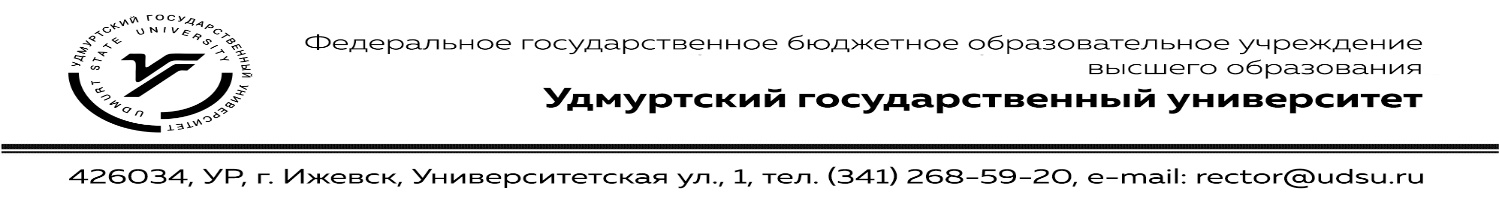 Информация о студенте, кандидате на именную стипендию* в том числе, укажите мероприятия, в которых Вы участвовали, но не заняли призовые места. Указанную информацию подтвердите приложением ксерокопий документов, подтверждающих Вашу информацию. Если это невозможно сделать – укажите это.Ф.И.О.:  (полностью)Ф.И.О.:  (полностью)Ф.И.О.:  (полностью)Институт: (полностью и аббревиатура)Институт: (полностью и аббревиатура)Группа: (по приказу)Контактный телефон:Контактный телефон:Контактный телефон:Наименование стипендии: (полностью, как указано в сборнике)Наименование стипендии: (полностью, как указано в сборнике)Наименование стипендии: (полностью, как указано в сборнике)Успехи в учебной сфере*Успехи в учебной сфере*Средний бал: (за все годы обучения, в т.ч. с учетом оценок за курсовые работы)Средний бал: (за все годы обучения, в т.ч. с учетом оценок за курсовые работы)Средний бал: (за все годы обучения, в т.ч. с учетом оценок за курсовые работы)Успехи во внеучебной сфере*Успехи во внеучебной сфере*Успехи в научной сфере*Успехи в научной сфере*Предоставленные документы:Предоставленные документы:Предоставленные документы:Решение Ученого Совета института/университетаВыписка из зачетной книжкиХарактеристики - рекомендацияКопии грамот, дипломов, сертификатов, благодарственных писемКопия зачетной классификационной книжкиПодпись: _____________/________________________________Подпись: _____________/________________________________Дата: